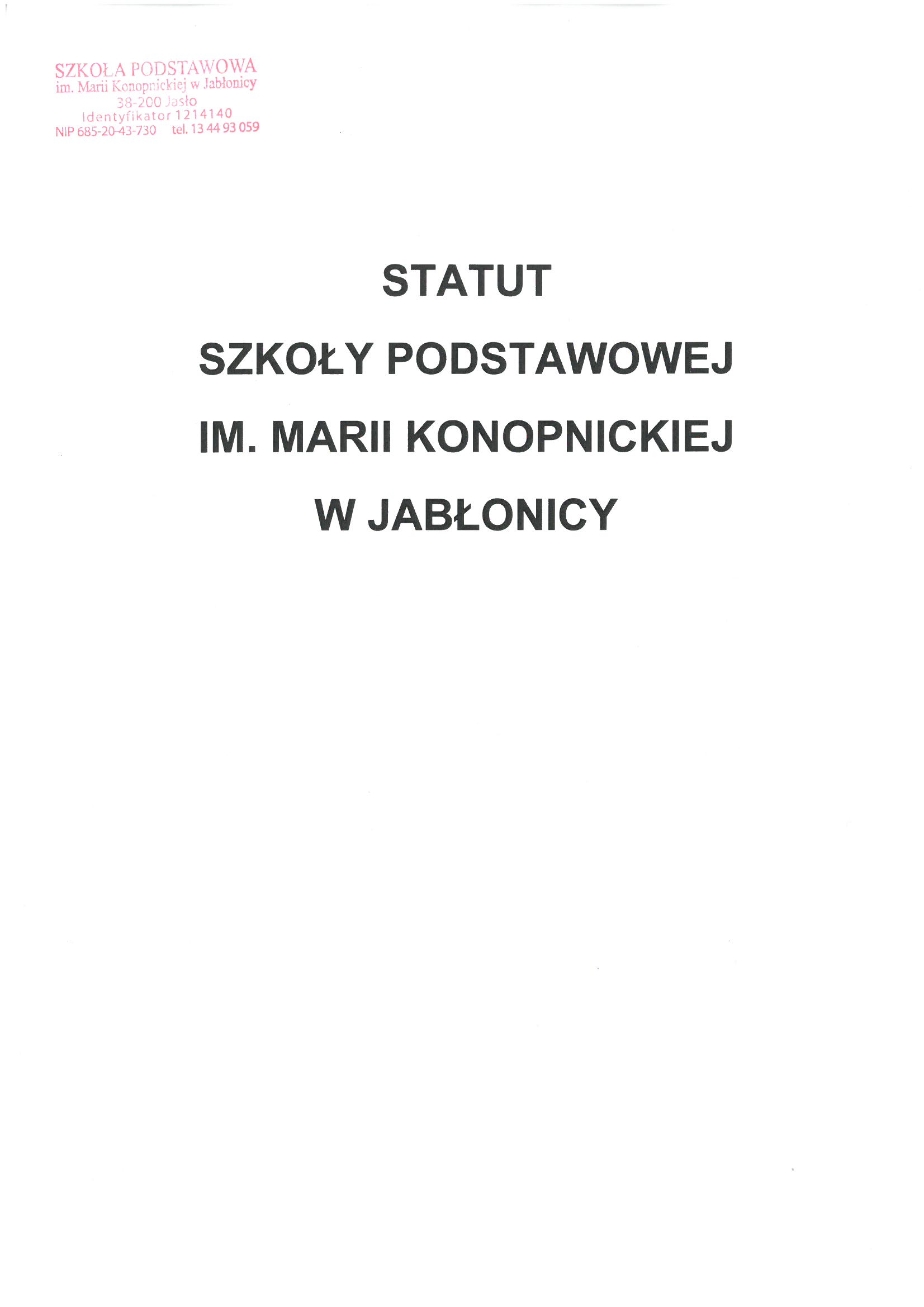 STATUTSZKOŁY PODSTAWOWEJ IM. MARII KONOPNICKIEJW JABŁONICYSpis treściROZDZIAŁ 1	4INFORMACJE O SZKOLE	6Nazwa Szkoły	6Informacje ogólne	6Inne informacje o Szkole	7ROZDZIAŁ 2	9ODDZIAŁ PRZEDSZKOLNY	9Cele i zadania wychowania przedszkolnego	9Współpraca z rodzicami	10Zasady przyprowadzania i odbierania dzieci	10Organizacja pracy oddziału	11ROZDZIAŁ 3	12FUNKCJONOWANIE SZKOŁY	12Cele i zadania Szkoły	12Sposób realizacji celów i zadań Szkoły	14Formy pomocy psychologiczno-pedagogicznej	15Realizacja zadań związanych z bezpieczeństwem uczniów	16Postępowanie w sytuacjach kryzysowych	21Organizacja wolontariatu w szkole	23Innowacje i eksperymenty	27ROZDZIAŁ 4	28ORGANY SZKOŁY I ICH KOMPETENCJE	28Dyrektor Szkoły	29Rada Pedagogiczna	33Rada Rodziców	35Samorząd Uczniowski	36Zasady współdziałania organów szkoły oraz rozwiązywania konfliktów	38ROZDZIAŁ 5	40ORGANIZACJA PRACY SZKOŁY	40Organizacja zajęć dodatkowych (pozalekcyjnych)	43Organizacja zajęć rewalidacyjno-wychowawczych	45Organizacja indywidualnego nauczania	45Świetlica szkolna	46Biblioteka szkolna	49ROZDZIAŁ 6	52NAUCZYCIELE I PRACOWNICY SZKOŁY	52Zakres zadań nauczyciela	53Zakres zadań wychowawcy oddziału	55Zakres działań lidera WDN	57Zespoły nauczycielskie	57Zakres pracy pielęgniarki szkolnej w miejscu wychowania i nauczania	59Pracownicy niepedagogiczni	60ROZDZIAŁ 7	60UCZNIOWIE SZKOŁY	60Prawa i obowiązki ucznia	61Nagrody i kary	65Zadania Szkolnego Rzecznika Praw Ucznia	67Tryb składania skarg w przypadku naruszenia praw ucznia	68ROZDZIAŁ 8	70WARUNKI I SPOSÓB OCENIANIA UCZNIÓW SZKOŁY	70Ocenianie z obowiązkowych i dodatkowych zajęć edukacyjnych	70Ocenianie zachowania	77Tryb i warunki klasyfikacji	82Warunki i sposoby przekazywania rodzicom informacji o postępach i trudnościach ucznia w nauce	83Egzamin klasyfikacyjny	84Egzamin poprawkowy	86Promowanie ucznia	87Promowanie do klasy wyższej i ukończenie szkoły	88ROZDZIAŁ 9	88EGZAMIN ÓSMOKLASISTY	88ROZDZIAŁ 10	90ORGANIZACJA SZKOLNEGO SYSTEMU DORADZTWA ZAWODOWEGO	90ROZDZIAŁ 11	91POSTANOWIENIA KOŃCOWE	91Podstawę prawną funkcjonowania Szkoły stanowią:Konstytucja Rzeczpospolitej Polskiej z 2 kwietnia 1997r. Art. 72 – prawa dziecka (Dz. U. Nr 97 z 1978 r. poz. 483).Ustawa z 14 grudnia 2016 r. Prawo oświatowe (tekst jedn.: Dz. U. z 2019 r., poz. 1148).Ustawa z dnia 26 stycznia 1982 r. – Karta Nauczyciela (tekst jedn.: Dz. U. z 2019 r., poz. 2215).Ustawa z 24 kwietnia 2003 r. o działalności pożytku publicznego i o wolontariacie (tekst jedn.: Dz. U. z 2019 r., poz. 688).Ustawa z dnia 31 stycznia 1980 r. o godle, barwach i hymnie Rzeczypospolitej Polskiej oraz o pieczęciach państwowych (Dz. U. z 2016 r. poz. 625 tj).Konwencja o Prawach Dziecka uchwalona przez Zgromadzenie Ogólne ONZ 20 listopada 1989r. (Dz. Nr 120 z 1991 r., poz. 526).Rozporządzenie Ministra Edukacji Narodowej z dnia 9 sierpnia 2017 r. w sprawie warunków organizowania kształcenia, wychowania i opieki dla dzieci i młodzieży niepełnosprawnych, niedostosowanych społecznie i zagrożonych niedostosowaniem społecznym (Dz. U. z 2017 r., poz. 1578).Rozporządzenie Ministra Edukacji Narodowej z dnia 24 sierpnia 2017 r. w sprawie organizowania wczesnego wspomagania rozwoju dzieci (Dz. U. z 2017 r., poz. 1635).Rozporządzenie Ministerstwa Edukacji Narodowej i Sportu z 31 grudnia 2002 r. w sprawie bezpieczeństwa i higieny w publicznych i niepublicznych szkołach i placówkach (Dz. U. z 2003 r., nr 6, poz. 69 ze zm.).Rozporządzenie Ministra Edukacji Narodowej z dnia 9 sierpnia 2017 r. w sprawie zasad organizacji i udzielania pomocy psychologiczno-pedagogicznej w publicznych przedszkolach, szkołach i placówkach (Dz. U. z 2017 r., poz. 1591).Rozporządzenie Ministerstwa Edukacji Narodowej z dnia 1 lutego 2013 r. w sprawie szczegółowych zasad działania publicznych poradni psychologiczno-pedagogicznych, w tym publicznych poradni specjalistycznych (Dz. U. z 2013 r., poz. 199).Rozporządzenie Ministra Edukacji Narodowej z dnia 7 września 2017 r. w sprawie orzeczeń i opinii wydawanych przez zespoły orzekające działające w publicznych poradniach psychologiczno-pedagogicznych (Dz. U. z 2017 r., poz. 1743).Rozporządzenie Ministerstwa Edukacji Narodowej i Sportu z dnia 9 kwietnia 2002 r. w sprawie warunków prowadzenia działalności innowacyjnej i eksperymentalnej przez publiczne szkoły i placówki (Dz. U. 2002 nr 56 poz. 506 ze zmianami).Rozporządzenie Ministra Edukacji Narodowej z dnia 28 lutego 2019 r. w sprawie szczegółowej organizacji publicznych szkół i publicznych przedszkoli (Dz. U. z 2019 r., poz. 502).Rozporządzenie Ministra Edukacji Narodowej z dnia 18 sierpnia 2017 r. w sprawie warunków i sposobu wykonywania przez przedszkola, szkoły i placówki publiczne zadań umożliwiających podtrzymywanie poczucia tożsamości narodowej, etnicznej i językowej uczniów należących do mniejszości narodowych i etnicznych oraz społeczności posługującej się językiem regionalnym (Dz. U. z 2017 r., poz. 1627).Rozporządzenie Ministra Edukacji Narodowej z dnia 27 marca 2017 r. w sprawie oddziałów i szkół sportowych oraz oddziałów i szkół mistrzostwa sportowego (Dz. U. z 2017 r., poz. 671)Rozporządzenie Ministerstwa Edukacji Narodowej z dnia 10 czerwca 2015 r. w sprawie szczegółowych warunków i sposobu oceniania, klasyfikowania i promowania uczniów i słuchaczy w szkołach publicznych (Dz. U. 2015 r., poz. 843).Rozporządzenie Ministra Edukacji Narodowej z dnia 22 lutego 2019 r. w sprawie oceniania, klasyfikowania i promowania uczniów i słuchaczy w szkołach publicznych (Dz. U. z 2019 r., poz. 373)Rozporządzenie Ministerstwa Edukacji Narodowej z dnia 9 sierpnia 2017 r. w sprawie zasad organizacji i udzielania pomocy psychologiczno-pedagogicznej w publicznych przedszkolach, szkołach i placówkach (Dz. U. 2017 r. poz. 1591).Rozporządzenie Ministerstwa Edukacji Narodowej z dnia 11 sierpnia 2017 r. w sprawie organizacji roku szkolnego (Dz. U. 2017 r., poz. 1603).ROZDZIAŁ 1INFORMACJE O SZKOLE§ 1Nazwa SzkołySzkoła używa nazwy: Szkoła Podstawowa im. Marii Konopnickiej w Jabłonicy.Nazwa i adres używane są w pełnym brzmieniu na pieczęciach i pieczątkach.Na pieczęci używana jest nazwa:Szkoła Podstawowa im. Marii Konopnickiej w JabłonicyJabłonica 127, 38-200 JasłoNa stemplu używana jest nazwa:Szkoła Podstawowa im. Marii Konopnickiej w JabłonicyTryb postępowania w przypadku utraty, zniszczenia lub likwidacji pieczęci regulują odrębne przepisy.Dopuszcza się skrót nazwy w brzmieniu: Szkoła Podstawowa w Jabłonicy.§ 2Informacje ogólneSzkoła Podstawowa im. Marii Konopnickiej w Jabłonicy zwana dalej Szkołą jest szkołą publiczną.Szkoła jest ośmioklasową szkołą podstawową.Siedzibą Szkoły jest budynek nr 127 w miejscowości Jabłonica.Organem prowadzącym jest Gmina Skołyszyn.Szkołą kieruje dyrektor powoływany i odwoływany przez Wójta Gminy Skołyszyn.Zwierzchnikiem służbowym dyrektora jest Wójt Gminy Skołyszyn.Nadzór pedagogiczny nad Szkołą pełni Podkarpacki Kurator Oświaty.Szkoła jest jednostką budżetową Gminy Skołyszyn.Zasady prowadzenia gospodarki finansowej i materiałowej określają odrębne przepisy.Szkoła jest placówką feryjną. Obowiązkowe zajęcia edukacyjne organizowane są przez pięć dni w tygodniu, od poniedziałku do piątku.§ 3Inne informacje o SzkoleZasady dotyczące rekrutacji i przyjmowania uczniów do Szkoły określają odrębne przepisy.Czas trwania cyklu kształcenia wynosi 8 lat i przebiega na dwóch etapach kształcenia:I etap edukacyjny obejmuje oddziały klas I-III,II etap edukacyjny obejmuje oddziały klas IV-VIII.Szkoła realizuje ustaloną dla niej podstawę programową kształcenia ogólnego oraz przewidziany dla niej w odrębnych przepisach ramowy plan nauczania.Nauka w szkole jest bezpłatna.Osoby niebędące obywatelami polskimi oraz obywatele polscy, którzy pobierali naukę                  w szkołach funkcjonujących w systemach oświatowych innych państw, podlegające obowiązkowi szkolnemu korzystają z nauki i opieki na warunkach określonych                          w odrębnych przepisach.W szkole organizuje się kształcenie, wychowanie i opiekę również dla dzieci i młodzieży niepełnosprawnych, niedostosowanych społecznie i zagrożonych niedostosowaniem społecznym, zgodnie z ich indywidualnymi potrzebami rozwojowymi i edukacyjnymi oraz predyspozycjami.Kształcenie, wychowanie i opiekę dla dzieci i młodzieży niepełnosprawnych, niedostosowanych społecznie i zagrożonych niedostosowaniem społecznym organizuje się na każdym etapie edukacyjnym, w integracji z uczniami pełnosprawnymi.Uczniowi objętemu kształceniem specjalnym dostosowuje się odpowiednio program wychowania przedszkolnego i program nauczania do indywidualnych potrzeb rozwojowych i edukacyjnych oraz możliwości psychofizycznych.Kształcenie uczniów niepełnosprawnych, niedostosowanych społecznie i zagrożonych niedostosowaniem społecznym odbywa się na zasadach określonych w odrębnych przepisach.Uczniom tym Szkoła zapewnia:realizację zaleceń zawartych w orzeczeniu o potrzebie kształcenia specjalnego;warunki i sprzęt specjalistyczny i środki dydaktyczne odpowiednie do indywidualnych potrzeb rozwojowych i edukacyjnych oraz możliwości psychofizycznych dzieci                                 i uczniów;zajęcia specjalistyczne, o których mowa w odrębnych przepisach;inne odpowiednie ze względu na indywidualne potrzeby rozwojowe i edukacyjne                      oraz możliwości psychofizyczne dzieci i uczniów, w tym zwłaszcza zajęcia rewalidacyjne, terapeutyczne, socjoterapeutyczne;integrację dzieci lub uczniów ze środowiskiem rówieśniczym, w tym z dziećmi                         i uczniami pełnosprawnymi;przygotowanie uczniów do samodzielności w życiu dorosłym.Podstawowymi formami działalności dydaktyczno-wychowawczej Szkoły są:obowiązkowe zajęcia dydaktyczne, do których zalicza się zajęcia edukacyjne w zakresie kształcenia ogólnego;zajęcia rewalidacyjne dla uczniów niepełnosprawnych;zajęcia prowadzone w ramach pomocy psychologiczno-pedagogicznej.Formami działalności dydaktyczno-wychowawczej Szkoły są także zajęcia edukacyjne: religia/etyka oraz wiedza o życiu w rodzinie, organizowane w trybie i na warunkach określonych w odrębnych przepisach.Zajęcia dodatkowe organizuje Dyrektor Szkoły, za zgodą organu prowadzącego,                           po zasięgnięciu opinii Rady Pedagogicznej i Rady Rodziców. Zajęcia te mogą być prowadzone także z udziałem wolontariuszy.Szkoła może organizować także inne zajęcia niż wymienione w ust. 12 i 13.W Szkole organizuje się oddział przedszkolny. Cykl wychowania przedszkolnego wynosi jeden rok i obejmuje dzieci, które podlegają obowiązkowi rocznego przygotowania przedszkolnego. Na prośbę rodzica Szkoła przyjmuje również dzieci trzyletnie, czteroletnie i pięcioletnie.W Szkole działa biblioteka, świetlica szkolna, stołówka.ROZDZIAŁ 2ODDZIAŁ PRZEDSZKOLNY§ 4Cele i zadania wychowania przedszkolnego Oddział przedszkolny realizuje cele i zadania określone w ustawie, a zwłaszcza pełni funkcje opiekuńcze, wychowawcze i kształcące. Zapewnia dzieciom możliwość wspólnej zabawy i nauki w warunkach bezpiecznych, przyjaznych i dostosowanych do ich potrzeb rozwojowych. Do zadań oddziału należy w szczególności: wspomaganie dzieci w rozwoju uzdolnień oraz kształtowanie czynności intelektualnych,tworzenie systemu wartości,kształtowanie u dzieci odporności emocjonalnej. rozwijanie umiejętności społecznych, stwarzanie warunków sprzyjających zabawie oraz nauce dzieci o zróżnicowanych możliwościach fizycznych i intelektualnych,troska o zdrowie dzieci i ich sprawność fizyczną, budowanie dziecięcej wiedzy o świecie społecznym, przyrodniczym i technicznym, wprowadzanie dzieci w świat wartości estetycznych i rozwijanie umiejętności wypowiadania się, kształtowanie u dzieci poczucia przynależności społecznej oraz postawy patriotycznej.zapewnienie lepszych szans edukacyjnych. Zadania realizowane są poprzez: zabawę, zajęcia na świeżym powietrzu: gry i zabawy ruchowe, zajęcia sportowe, obserwacje przyrodnicze, zajęcia dydaktyczne, analizę gotowości dziecka do podjęcia nauki w szkole (diagnoza przedszkolna), czynności opiekuńcze, samoobsługowe, organizacyjne i inne§ 5 Współpraca z rodzicamiSzkoła na bieżąco współpracuje z rodzicami dzieci z oddziału przedszkolnego. Prawa rodziców: Uzyskanie rzetelnej informacji na temat: oferty edukacji przedszkolnej,zadań wychowawczych i kształcących, realizowanych w przedszkolu, możliwości edukacji domowej i specjalnej oraz miejscach, gdzie możliwe jest uzyskanie specjalistycznego wsparcia przy organizowaniu takiej edukacji sukcesów i niepowodzeń dzieci, możliwości wspierania osiągnięć rozwojowych i przezwyciężania trudności, organizacji i instytucji działających na rzecz dzieci wymagających pomocy, współdecydowania o sprawach przedszkolaOrganizacja spotkań z rodzicami: Spotkania z rodzicami uczniów oddziału przedszkolnego odbywają się w formie indywidualnych konsultacji z wychowawcą oddziału przedszkolnego oraz według szkolnego harmonogramu spotkań klasowych wychowawców z rodzicami.Formy współpracy: Rodzice współorganizują imprezy okolicznościowe, w których biorą udział dzieci, np.: zabawa andrzejkowa, mikołajki, Dzień Babci i Dziadka, zabawa choinkowa, Dzień Dziecka, wycieczki szkolne§ 6Zasady przyprowadzania i odbierania dzieciRodzice/opiekunowie dziecka z oddziału przedszkolnego na początku roku szkolnego informują wychowawcę o sposobie przyprowadzania i odbierania dziecka. W sytuacji braku możliwości osobistego odbioru dziecka przez rodziców/opiekunów prawnych, powiadamiają oni o tym fakcie wychowawcę, wskazując upoważnioną osobę,§ 7Organizacja pracy oddziałuRoczny i dzienny czas pracy oddziału ustala organ prowadzący na wniosek Dyrektora uwzględniając odrębne przepisy Procedura zmian czasu pracy: oddziały przedszkolne w szkołach podstawowych funkcjonują według modelu przedszkolnego. Dzienny czas pracy przedszkola ustala organ prowadzący na wniosek dyrektora Szkoły i Rady Rodziców oraz z uwzględnieniem potrzeb rodziców/opiekunów prawnych dzieci, czas pracy oddziału przedszkolnego określa Ustawa o systemie oświaty oraz arkusz organizacyjny na dany rok szkolny, w sytuacjach wyjątkowych (np. nieobecność nauczyciela, uroczystości szkolne, odgórne zarządzenia) rodzice zostają odpowiednio wcześniej poinformowani o zmianie czasu trwania zajęć. Dodatkowe zajęcia:Dzieci uczęszczające do oddziału przedszkolnego mają możliwość korzystania z zajęć dodatkowych, np. j. angielskiego, zajęć komputerowych, rytmiki. Liczba dzieci Zgodnie z Rozporządzeniem Ministra Edukacji Narodowej z dnia 21 maja 2001 r. w sprawie ramowych statutów publicznego przedszkola oraz publicznych szkół (Dz. U. nr 61, poz. 624) liczba dzieci w oddziale przedszkolnym nie może przekraczać 25. Właściwy kurator oświaty w ramach sprawowanego nad przedszkolem nadzoru pedagogicznego wydaje dyrektorowi placówki zalecenia dotyczące dostosowania liczby dzieci w oddziale do obowiązujących przepisów prawa w tym zakresie. Procedury przyjęcia: do oddziału przedszkolnego przyjmowane są dzieci w wieku 3 do 6 lat harmonogram przyjęć określany przez dyrektora Szkoły przedstawia się następująco: wysłanie pisemnej informacji do rodziców o terminie zapisu, zapisy w gabinecie dyrektora w wyznaczonym terminie,wypełnianie karty dziecka sześcioletniego przez wychowawcę oddziału przedszkolnego na podstawie informacji uzyskanych od rodziców, zorganizowanie zajęć otwartych dla rodziców i dzieci przed rozpoczęciem nowego roku szkolnego. Tryb przyjmowania dzieci młodszych.Dziecko w wieku 5 lat ma prawo do odbycia rocznego przygotowania przedszkolnego                             w przedszkolu, oddziale przedszkolnym zorganizowanym w szkole podstawowej lub innej formie wychowania przedszkolnego. Jeśli placówka dysponuje wolnymi miejscami przyjmowane są dzieci w wieku 4 i 3 lat. Dokumentacja pracy oddziału: dziennik zajęć oddziału przedszkolnego w formie elektronicznejdzienniki zajęć dodatkowych w formie elektronicznej lub papierowejkarty dziecka, analiza stanu zdrowia dziecka; badanie gotowości dziecka sześcioletniego do podjęcia nauki w szkole, semestralne sprawozdania z pracy dydaktyczno-wychowawczej w oddziale przedszkolnym. Baza: oddział przedszkolny mieści się w budynku Szkoły, korzysta z pomieszczeń takich jak: sala zajęć, sala gimnastyczna, biblioteka szkolna, świetlica. We współpracy z GOPS w Szkole jest organizowane dożywianie. Nauczyciel oddziału przedszkolnego jest członkiem Rady Pedagogicznej Szkoły. Oddział przedszkolny jest integralną częścią Szkoły. Rodzice dzieci z oddziału przedszkolnego mają prawo do wyboru przedstawiciela do Rady Rodziców.ROZDZIAŁ 3FUNKCJONOWANIE SZKOŁY§ 8Cele i zadania SzkołySzkoła podejmuje działania zmierzające do tworzenia optymalnych warunków jej funkcjonowania w obszarze dydaktyki, wychowania i opieki, a także innej działalności statutowej oraz zapewnienia każdemu uczniowi warunków do rozwoju i podnoszenia jakości swojej pracy. Działania te obejmują: efekty w zakresie kształcenia, wychowania i opieki oraz innej działalności statutowej; organizację procesów edukacyjnych; tworzenie warunków do rozwoju i aktywności uczniów; współpracę z rodzicami i środowiskiem lokalnym; zarządzanie Szkołą.Szkoła realizuje cele i zadania wynikające z przepisów prawa, z Programu wychowawczo- profilaktycznego, Planu pracy szkoły – dostosowane do potrzeb rozwojowych uczniów oraz potrzeb środowiska umożliwia uczniom zdobycie wiedzy o nauce, kulturze, technice, przyrodzie, problemach kraju i świata; kształtuje umiejętność wykorzystywania wiedzy, zainteresowań i uzdolnień w celu dokonania wyboru dalszego kierunku kształcenia; przygotowuje do życia w rodzinie, szkole, środowisku i społeczeństwie; kształtuje tolerancję wobec innych ludzi, ich przekonań i postaw, przygotowuje do aktywnego i twórczego uczestnictwa w kulturze, kształtuje wrażliwość na piękno, dbałość o poprawność języka polskiego; sprawuje opiekę odpowiednio do potrzeb uczniów oraz możliwości Szkoły: kształtuje poczucie odpowiedzialności za stan pomieszczeń szkolnych, poszanowanie własnego warsztatu pracy podejmuje działania na rzecz środowiska, Szkoły i innych dzieci, integruje nauczycieli, rodziców oraz uczniów. Szkoła nieodpłatnie: wypożycza uczniom podręczniki i materiały ćwiczeniowe w postaci papierowej, zapewnia uczniom dostęp do podręczników i materiałów w postaci elektronicznej, przekazuje uczniom materiały ćwiczeniowe bez obowiązku zwrotu lub je udostępnia. Szkoła zapewnia rodzicom dostęp do gromadzonych przez nią informacji w zakresie nauczania, wychowania i opieki, dotyczących dziecka lub ucznia, bez względu na postać      i sposób przechowywania tych informacji.§ 9Sposób realizacji celów i zadań SzkołyCele i zadania Szkoły realizowane są poprzez: pełną realizację programów wychowania przedszkolnego i programów nauczania poszczególnych zajęć edukacyjnych, dostosowując treści, metody i organizację kształcenia do możliwości psychofizycznych uczniów w zakresie obowiązkowych zajęć edukacyjnych; organizację nauki religii/etyki na życzenie rodziców, zapewnienie możliwości korzystania z pomieszczeń do nauki z niezbędnym wyposażeniem, biblioteki i urządzeń sportowych, pracowni komputerowej z dostępem do Internetu; organizowanie zajęć pozalekcyjnych, stosownie do potrzeb uczniów; udzielanie uczniom pomocy psychologiczno-pedagogicznej kierowanie uczniów wymagających szczególnego wsparcia w rozwoju lub pomocy psychologiczno- pedagogicznej – za zgodą rodziców – na badania specjalistyczne;organizowanie zajęć wspomagających rozwój uczniów z trudnościami w nauce;umożliwienie rozwijania indywidualnego programu lub toku nauki uczniom                                    o szczególnych uzdolnieniach; umożliwienie rozwijania zainteresowań i uzdolnień uczniów poprzez organizację zajęć pozalekcyjnych, organizację konkursów, zawodów sportowych, wycieczek i innych szkolnych i pozaszkolnych imprez. Szkoła organizuje i udziela uczniom pomoc psychologiczno-pedagogiczną, która polega na rozpoznawaniu i zaspokajaniu indywidualnych potrzeb rozwojowych i edukacyjnych ucznia oraz rozpoznawaniu indywidualnych możliwości psychofizycznych wynikających z: niepełnosprawności; niedostosowania społecznego; zagrożenia niedostosowaniem społecznym; szczególnych uzdolnień; specyficznych trudności w uczeniu się: zaburzeń komunikacji językowej: choroby przewlekłej; sytuacji kryzysowych i traumatycznych; niepowodzeń edukacyjnych;zaniedbań środowiskowych związanych z sytuacją bytową ucznia i jego rodziny, sposobem spędzania czasu wolnego i kontaktami środowiskowymi; trudności adaptacyjnych związanych z różnicami kulturowymi lub ze zmianą środowiska edukacyjnego, w tym związanych z kształceniem za granicą.§ 10Formy pomocy psychologiczno-pedagogicznejSzkoła organizuje i udziela rodzicom uczniów i nauczycielom pomoc psychologiczno-pedagogiczną polegającą na wspieraniu ich w rozwiązywaniu problemów dydaktycznych         i wychowawczych oraz rozwijaniu ich umiejętności wychowawczych. Pomocy psychologiczno-pedagogicznej w Szkole udzielają uczniom nauczyciele, wychowawcy oddziałów oraz specjaliści wykonujący zadania z zakresu pomocy psychologiczno-pedagogicznej we współpracy z: rodzicami uczniów, poradniami psychologiczno-pedagogicznymi, w tym poradniami specjalistycznymi; placówkami doskonalenia nauczycieli; innymi szkołami, przedszkolami, placówkami organizacjami pozarządowymi oraz innymi instytucjami działającymi na rzecz rodziny, dzieci i młodzieży Pomoc psychologiczno-pedagogiczna jest udzielana w trakcie bieżącej pracy z uczniem oraz w formie zajęć rozwijających uzdolnienia zajęć dydaktyczno-wyrównawczych, zajęć specjalistycznych, warsztatów, porad i konsultacji oraz rodzicom w formie porad, konsultacji, warsztatów i szkoleń.Udzielanie pomocy psychologiczno-pedagogicznej w Szkole następuje z inicjatywy ucznia, jego rodziców, Dyrektora Szkoły, nauczyciela, wychowawcy oddziału, specjalisty prowadzącego zajęcia z uczniem, pielęgniarki, poradni, pracownika socjalnego, asystenta edukacji, asystenta rodziny lub kuratora sądowego.Nauczyciele, wychowawcy oraz specjaliści w Szkole prowadzą obserwację pedagogiczną mającą na celu rozpoznanie u uczniów trudności w uczeniu się, w tym – w przypadku uczniów klas I-VIII – ryzyka wystąpienia specyficznych trudności w uczeniu się                     lub szczególnych uzdolnień.Korzystanie z pomocy psychologiczno-pedagogicznej w Szkole jest dobrowolne                            i bezpłatne. Pomoc psychologiczno-pedagogiczną organizuje Dyrektor Szkoły, który w szczególności: tworzy zespół planujący i koordynujący udzielanie tej pomocy dla ucznia posiadającego orzeczenie o potrzebie kształcenia specjalnego; ustala uczniowi objętemu pomocą psychologiczno-pedagogiczną formy tej pomocy, okres jej udzielania oraz wymiar godzin, w którym poszczególne formy pomocy będą realizowane oraz informuje na piśmie rodziców ucznia o formach i zakresie pomocy: w przypadku ucznia posiadającego orzeczenie o potrzebie kształcenia specjalnego ustalone przez Dyrektora Szkoły formy, okres udzielania pomocy psychologiczno-pedagogicznej oraz wymiar godzin, w którym poszczególne formy pomocy będą realizowane, muszą zostać uwzględnione w indywidualnym programie edukacyjno-terapeutycznym opracowanym dla ucznia na podstawie odrębnych przepisów; w przypadku uczniów posiadających orzeczenie o potrzebie indywidualnego nauczania lub opinię poradni psychologiczno-pedagogicznej (w tym specjalistycznej) uwzględnia się zawarte w nich zalecenia.§ 11Realizacja zadań związanych z bezpieczeństwem uczniówSzkoła realizuje zadania opiekuńcze odpowiednio do wieku uczniów i potrzeb środowiskowych oraz obowiązujących w szkołach przepisów w zakresie bezpieczeństwa  i higieny. W tym w szczególności sprawuje opiekę nad uczniami podczas zajęć obowiązkowych, nadobowiązkowych, pozalekcyjnych oraz podczas pobytu dzieci                        w świetlicy szkolnej. W celu zapewnienia uczniom bezpieczeństwa Szkoła podejmuje następujące działania: uczniowie przebywający w Szkole pozostają pod nadzorem wszystkich pracowników Szkoły, których obowiązkiem jest natychmiastowa reakcja                         na wszelkie przejawy naruszenia bezpieczeństwa ucznia, stosując przyjęte w Szkole ustalenia; niedopuszczalne jest prowadzenie jakichkolwiek zajęć w Szkole bez nadzoru upoważnionej do tego osoby; każdy nauczyciel systematycznie kontroluje miejsce, w którym prowadzi zajęcia, dostrzeżone zagrożenia niezwłocznie zgłasza Dyrektorowi Szkoły;każdy nauczyciel systematycznie kontroluje obecność uczniów na swojej lekcji, reaguje na samowolne opuszczenie klasy lub Szkoły przez ucznia, za co uczeń ponosi konsekwencje w postaci obniżonej oceny z zachowania;Uczeń pozostaje pod opieką nauczycieli w czasie 15 minut przed rozpoczęciem obowiązkowych dla niego zajęć edukacyjnych danego dnia, do ich zakończenia; w salach o zwiększonym ryzyku wystąpienia wypadku każdy prowadzący zajęcia dba o przestrzeganie zasad BHP oraz opiekun sali lekcyjnej opracowuje regulamin pracowni, w którym określa zasady bezpieczeństwa i na początku każdego roku szkolnego zapoznaje z nim uczniów; w sali gimnastycznej i na boisku nauczyciel prowadzący zajęcia sprawdza stan techniczny urządzeń i sprzętu sportowego przed rozpoczęciem zajęć, wszystkie ćwiczenia powinny być przeprowadzane z zastosowaniem metod i urządzeń zapewniających pełne bezpieczeństwo ćwiczącym, dba o dobrą organizację zajęć                 i zdyscyplinowanie uczniów, dostosowuje wymagania i formy zajęć do możliwości fizycznych uczniów, a stopień trudności i intensywności ćwiczeń dostosowuje                  do aktualnej sprawności fizycznej i wydolności ćwiczących, asekuruje uczniów podczas ćwiczeń na przyrządach; każdorazowo zapoznaje się uczniów z zasadami bezpiecznego ich wykonywania,                a w przypadku gier sportowych – z zasadami bezpiecznego w nich udziału; uczestnika zajęć uskarżającego się na dolegliwości zdrowotne zwalania się w danym dniu z wykonywania planowych ćwiczeń, informując o niedyspozycji pielęgniarkę (w dniach jej pracy) oraz rodziców prawnych opiekunów) ucznia;wyjazdy na zawody sportowe, każdorazowo wymagają uzyskania pisemnej zgody rodziców wraz z oświadczeniem, że nie ma przeciwwskazań zdrowotnych do wysiłku fizycznego. Zgody rodziców przechowywane są do zakończenia roku szkolnego w dokumentacji nauczyciela organizującego zawody; nauczyciele, wychowawcy świetlicy sprawują opiekę i prowadzą zajęcia zgodnie              z zasadami BHP, pod opieką jednego nauczyciela, wychowawcy świetlicy może przebywać nie więcej niż 25 uczniów;wyznaczeni nauczyciele, wychowawcy świetlicy sprawują opiekę nad uczniami przebywającymi na stołówce szkolnej w związku z spożywaniem przez nich                       z posiłków, nad uczniami oddziału przedszkolnego i oddziałów klas I-III przebywającymi na stołówce szkolnej opiekę sprawują wychowawcy oddziałów- zgodnie z ustalonym harmonogramem;nauczyciel może podjąć decyzję o zmianie miejsca lub czasu zajęć, odwołaniu ich lub przerwaniu w przypadku ujawnienia zagrożenia stanu bezpieczeństwa uczniów; nauczyciele mają obowiązek zapoznać uczniów z zasadami i metodami pracy zapewniającymi bezpieczeństwo i higienę przy wykonywaniu czynności, które tego wymagają; opiekun pracowni komputerowej zobowiązany jest do aktualizowania oprogramowania zabezpieczającego przed dostępem do treści, które mogą stanowić zagrożenie dla prawidłowego rozwoju psychicznego uczniów, po zakończonych zajęciach edukacyjnych, które są ostatnimi w danym dniu (zgodnie z tygodniowym rozkładem zajęć dydaktyczno-wychowawczych) nauczyciel jest zobowiązany sprowadzić uczniów do szatni; nauczyciele organizatorzy zabawy szkolnej odpowiadają za jej prawidłowy przebieg i ponoszą odpowiedzialność za zapewnienie bezpieczeństwa podczas jej trwania, do momentu jej zakończenia i opuszczenia Szkoły przez uczestniczących w niej uczniów;wychowawcy oddziału przedszkolnego oraz oddziałów klas I-III odpowiadają                   za bezpieczeństwo uczniów, którzy przebywają na placu zabaw pod ich opieką; wychowawcy klas omawiają i przypominają zasady bezpieczeństwa w Szkole i poza nią – w dniu rozpoczęcia roku szkolnego, przed dniami dodatkowo wolnymi                     od zajęć dydaktyczno-wychowawczych, przerwą świąteczną, feriami zimowymi                  i letnimi oraz przed każdym wyjściem poza teren Szkoły i wycieczką; pielęgniarka szkolna w miejscu nauczania i wychowania przejmuje opiekę                    nad uczniem sygnalizującym złe samopoczucie, odpowiada za stan leków                          i materiałów opatrunkowych w apteczkach, przeprowadza pogadanki dotyczące zdrowia i higieny oraz przed każdym wyjściem i wycieczką; pracownicy administracji i obsługi są zobowiązani do natychmiastowego reagowania na przejawy zachowań uczniów mogące stanowić zagrożenia dla ich bezpieczeństwa i zdrowia oraz informować o tym fakcie nauczyciela, wychowawcę oddziału lub Dyrektora Szkoły; pracownicy obsługi dbają o bezpieczne i higieniczne warunki nauki i pracy sprzątaczki po zakończeniu przerw międzylekcyjnych kontrolują korytarze, klatki schodowe, toalety, dokonują prac porządkowych, a o dostrzeżonych usterkach                  lub zniszczeniach informują Dyrektora Szkoły ;konserwator w razie opadów śniegu oczyszcza przejścia ze śniegu lub lodu                        i posypuje piaskiem, kontroluje stan wyposażenia na placu zabaw i dokonuje ewentualnych napraw.§ 12Ustala się następujące zasady sprawowania opieki nad uczniami podczas zajęć poza terenem Szkoły oraz w trakcie wycieczek organizowanych przez Szkolę:każdy nauczyciel, który organizuje jednostkę lekcyjną w terenie, wycieczkę, wyjście                  na imprezę pozaszkolną zgłasza swoje wyjście Dyrektorowi Szkoły oraz przedkłada wypełnioną „kartę wycieczki”, w dniu wyjścia nauczyciel jest zobowiązany do dokonania wpisu w „księdze wyjść” znajdującej się w Szkole; zasady opieki nad uczniami w czasie wyjść, wycieczek, imprez pozaszkolnych, imprez turystycznych określają odrębne przepisy: na udział w wycieczce, imprezie pozaszkolnej oraz imprezie turystycznej każdorazowo wymagana jest zgoda rodziców ucznia; obowiązkiem każdego kierownika imprezy (opiekuna grupy) jest systematyczne sprawdzanie liczebności uczestników przed wyruszeniem z każdego miejsca i po przybyciu do celu; kierownik wycieczki (biwaku) wydaje polecenia uczestnikom, w razie wypadku podejmuje decyzje i ponosi za nie odpowiedzialność; nie wolno organizować żadnych wyjść w teren podczas burzy, śnieżycy, gołoledzi; zapewnienie przez szkołę opieki i bezpieczeństwa uczniom podczas wycieczek i imprez odbywa się w sposób określony w odrębnych przepisach.§ 13Ustala się następujące zasady pełnienia dyżurów nauczycielskich: nauczyciele pełnią dyżury wg harmonogramu ustalonego na dany rok szkolny; w miesiącach wiosennych i letnich (w pogodne dni) nauczyciele dyżurują także na boisku szkolnym wg ustalonego harmonogramu; miejscem dyżuru nauczycieli są korytarze, schody, szatnia, sanitariaty; dyżury pełnione są w czasie poprzedzającym rozpoczęcie zajęć szkolnych, podczas przerw międzylekcyjnych do zakończenia zajęć w Szkole; dyżur jest pełniony aktywnie, niedopuszczalne jest w tym czasie przeprowadzanie rozmów z rodzicami uczniów, nauczycielami dyżurującymi czy innymi osobami oraz wykonywanie czynności, które przeszkadzają w rzetelnym pełnieniu dyżuru; nauczyciele dyżurujący zapobiegają niebezpiecznym zabawom i zachowaniom                          na korytarzach, schodach i w sanitariatach, nie dopuszczają do samowolnego opuszczania budynku, eliminują wszystkie sytuacje zagrażające zdrowiu i życiu uczniów, wydają zakazy i egzekwują ich wykonywanie przez uczniów; nauczyciel ma obowiązek stawienia się w ustalonym miejscu dyżuru, nie może samowolnie opuścić miejsca dyżuru bez ustalenia zastępstwa i powiadomienia o tym fakcie Dyrektora Szkoły;w razie nieobecności nauczyciela dyżur pełni zastępujący go nauczyciel lub Dyrektor Szkoły wyznacza innego nauczyciela do pełnienia dyżuru; wychowawcy oddziałów klas I-III pełnią dyżury zgodnie z ustalonym harmonogramem,   a w pozostałym czasie stale sprawują opiekę nad uczniami swojego oddziału; w oddziałach klas I-III w przypadku zmiany nauczyciela uczącego w związku                             z nauczaniem religii, etyki, języka obcego i wychowania fizycznego, nauczyciele są zobowiązani do bezpośredniego przekazania opieki nauczycielowi uczącemu.§ 14Ustala się następujący tryb postępowania podczas zaistnienia wypadku uczniowskiego:nauczyciel, będący świadkiem wypadku udziela poszkodowanemu pierwszej pomocy, zawiadamia o wypadku pielęgniarkę (w dniach jej pracy) Dyrektora Szkoły oraz rodziców; jeżeli wypadek został spowodowany niesprawnością techniczną pomieszczenia                         lub urządzeń, miejsce to pozostawia się nienaruszone w celu dokonania oględzin lub szkicu;jeżeli do wypadku doszło w godzinach popołudniowych lub wieczornych, nauczyciel udziela poszkodowanemu pierwszej pomocy, zawiadamia rodziców ucznia oraz Dyrektora Szkoły, w razie konieczności wzywa pogotowie ratunkowe; jeżeli wypadek zdarzył się w czasie wycieczki, wszystkie stosowne decyzje podejmuje kierownik wycieczki i ponosi za nie odpowiedzialność oraz powiadamia o zdarzeniu rodziców ucznia Dyrektora Szkoły;w sytuacji wypadku ciężkiego należy podjąć działania zgodne z aktualnym prawem                   w sprawie wypadków uczniowskich;jeżeli istnieje podejrzenie, że wypadek nastąpił w wyniku przestępstwa lub rażących zaniedbań, należy wezwać policję; jeżeli udzielenie skutecznej pomocy poszkodowanym wymaga zmiany organizacji życia społecznego np. wstrzymanie ruchu na drodze, należy niezwłocznie powiadomić policję; powiadomić pracownika służby bezpieczeństwa i higieny pracy; społecznego inspektora pracy; nauczyciele zobowiązani są do ścisłego przestrzegania wszystkich ustanowionych przepisów prawa w zakresie bezpieczeństwa powierzonych ich opiece uczniów.§ 15Uczniowi uskarżającemu się na dolegliwości zdrowotne pomocy udziela pielęgniarka                    w miejscu wychowania i nauczania (w dni pracy na terenie Szkoły). Pod jej nieobecność pierwszej pomocy, w miarę możliwości, udzielają pracownicy Szkoły. Następnie powiadamia się rodziców, który odbierają dziecko ze Szkoły i przejmują nad nim opiekę. W przypadku niemożności nawiązania kontaktu z rodzicami, wzywa się fachową pomoc medyczną, która przejmuje opiekę nad uczniem. W dalszym ciągu podejmuje się próby nawiązania kontaktu z rodzicami.§ 16Postępowanie w sytuacjach kryzysowychPrzez sytuacje kryzysowe rozumie się każde zdarzenia powodujące zakłócenia normalnego toku pracy szkoły, które wywołane jest: przyczynami losowymi: pożar, poważna awaria instalacji elektrycznej, gazowej, katastrofa budowlana, itp., przyczynami zależnymi od człowieka: zbiorowy wypadek, działanie osób                             z zewnątrz szkoły, np. grup przestępczych. Sprawą nadrzędną jest zapewnienie bezpieczeństwa uczniom i pracownikom szkoły.                  W tym celu przestrzegane są procedury jak przy wypadkach uczniowskich, a ponadto: plany ewakuacji szkoły instrukcje przeciwpożarowe i inne dokumenty przygotowane                    w porozumieniu z obroną cywilną. W przypadku ataku z zewnątrz obowiązuje zapewnienie bezpieczeństwa uczniom                        i pracownikom szkoły poprzez ścisłe współdziałanie z policją i służbami ratunkowymi.Społeczny inspektor pracy Społecznego inspektora pracy wybiera zebranie pracownicze z inicjatywy związków zawodowych.Uprawnienia społecznego inspektora pracy: realizuje społeczny nadzór nad warunkami pracy i stanem technicznym;prowadzi zeszyt uwag i spostrzeżeń, przedkłada je Dyrektorowi Szkoły, który musi się do nich ustosunkować;jest członkiem komisji powypadkowej;jest przewodniczącym komisji społecznych przeglądów warunków pracy i nauki.Pracownik służb BHP: Pracownikiem służb BHP jest osoba wyznaczona przez organ prowadzący, która po odbyciu odpowiedniego przeszkolenia pełni swoje obowiązki na terenie szkół. Do zadań pracownika służb BHP należy: nieustanny nadzór nad warunkami pracy i stanem technicznym;zgłaszanie dyrektorowi Szkoły wszelkich niedociągnięć technicznych, które mogą stanowić zagrożenie zdrowia i życia osób przebywających na terenie szkoły;organizowanie szkoleń okresowych pracowników szkoły w zakresie BHP;prowadzenie dziennika przeszkoleń pracowników, zalecanych przeglądów technicznych i wydanych zaleceń, które należy przedstawić Dyrektorowi Szkoły.§ 17Niedopuszczalne jest prowadzenie jakichkolwiek zajęć w Szkole bez nadzoru osoby do tego upoważnionej Jeżeli pomieszczenie lub miejsce, w którym mają być prowadzone zajęcia, lub sprzęt               lub wyposażenie tych miejsc stwarzają zagrożenie dla bezpieczeństwa nie należy dopuścić do rozpoczęcia zajęć. Jeżeli zagrożenie ujawni się w czasie prowadzenia zajęć należy je bezzwłocznie przerwać i opuścić zagrożone miejsce. Miejsca pracy oraz pomieszczenia, do których nie mają wstępu osoby nieuprawnione, odpowiednio się oznacza i zabezpiecza przed swobodnym do nich dostępem. Pomieszczenia Szkoły, a w szczególności pokój nauczycielski, kuchnia, świetlica wyposażone są w środki niezbędne do udzielania pierwszej pomocy. Nauczyciele                       i pracownicy są przeszkoleni w zakresie udzielania pierwszej pomocy. W salach lekcyjnych, w pracowniach oraz w sali gimnastycznej znajdują się regulaminy korzystania z tych pomieszczeń, zgodnie z zasadami bezpieczeństwa i higieny pracy. Przy urządzeniach technicznych wywieszone są w widocznych miejscach instrukcje bezpiecznej obsługi, a każdy uczeń powinien być z nimi zapoznany przed rozpoczęciem pracy. Nauczyciele mają obowiązek zapoznać uczniów z zasadami metodami pracy zapewniającymi bezpieczeństwo i higienę przy wykonywaniu czynności tego wymagających.§ 18Organizacja wolontariatu w szkoleSzkoła organizuje i realizuje działania w zakresie wolontariatu. W ramach działalności uczniowie w szczególności: zapoznawani są z ideą wolontariatu, jaką jest zaangażowanie do czynnej, dobrowolnej                  i bezinteresownej pomocy innym; rozwijają postawy życzliwości, zaangażowania, otwartości i wrażliwości na potrzeby innych; udzielają pomocy koleżeńskiej oraz uczestniczą w obszarze życia społecznego                              i środowiska naturalnego; są włączani do bezinteresownych działań na rzecz osób oczekujących pomocy, pracy na rzecz Szkoły; wspierają ciekawe inicjatywy młodzieży szkolnej; promują ideę wolontariatu w Szkole. Nieletni wolontariusze zobowiązani są przedstawić pisemną zgodę rodziców na działanie w wolontariacie.§ 19Cele wychowawcze Szkoły i sposoby ich realizacji określa Program wychowawczo-profilaktyczny szkoły, uchwalony przez Radę Pedagogiczną w porozumieniu z Radą Rodziców. Szkoła sprawuje opiekę nad uczniami oraz stwarza warunki harmonijnego rozwoju psychofizycznego poprzez aktywne działania profilaktyczne i prozdrowotne, które określa program. W miarę posiadanych środków Szkoła organizuje pomoc materialną stałą lub doraźną dla uczniów znajdujących się w trudnej sytuacji materialnej.§ 20Dyrektor Szkoły powierza każdy oddział szczególnej opiece wychowawczej jednemu                   z nauczycieli uczących w tym oddziale, zwanemu dalej wychowawcą: dla zapewnienia ciągłości i skuteczności pracy wychowawczej wskazane jest,                                 aby wychowawca opiekował się danym oddziałem w ciągu całego etapu edukacyjnego. Zmiana wychowawcy może nastąpić w przypadku: rozwiązania stosunku pracy z nauczycielem;z przyczyn losowych (np. długotrwale zwolnienie lekarskie, urlop rodzicielski, urlop dla poratowania zdrowia);na pisemny wniosek rodziców wraz z uzasadnieniem złożony Dyrektorowi Szkoły, w szczególnie uzasadnionych przypadkach. Wniosek powinien uzyskać akceptację 2/3 rodziców uczniów. Dyrektor po dokładnym zbadaniu sprawy podejmuje decyzję i informuje o niej pisemnie rodziców w ciągu 14 dni od dnia otrzymania wniosku.§ 21Organizacja i formy współdziałania Szkoły z rodzicami w zakresie nauczania, wychowania               i profilaktykiSzkoła stwarza warunki do współpracy rodziców z nauczycielami i organami Szkoły. Rodzice mają prawo do:znajomości Statutu Szkoły, Programu wychowawczo-profilaktycznego; znajomości przepisów dotyczących oceniania, klasyfikowania i promowania uczniów oraz przeprowadzania sprawdzianu ośmioklasisty;znajomości zadań i zamierzeń dydaktyczno-wychowawczych w danym oddziale                 i Szkole; uzyskania informacji na temat swojego dziecka; uzyskania porad w sprawach wychowania i dalszego kształcenia swoich dzieci; aktywnego współudziału w procesie nauczania i wychowania swoich dzieci;wnioskowania o realizację obowiązkowego rocznego przygotowania przedszkolnego lub realizację obowiązku szkolnego poza Szkolą;występowania z wnioskiem o przyjęcie w trakcie roku szkolnego dziecka spoza obwodu do oddziału szkolnego lub oddziału przedszkolnego;wnioskowanie o indywidualny program lub tok nauki swojego dziecka; wnioskowania o zorganizowanie zajęć specjalistycznych na podstawie orzeczenia               o potrzebie kształcenia specjalnego; występowanie o zwolnienie z wykonywania określonych ćwiczeń fizycznych                    na zajęciach wychowania fizycznego lub zwolnienie z realizacji zajęć wychowania fizycznego i zajęć komputerowych na podstawie opinii o ograniczonych możliwościach wykonywania przez dziecko tych ćwiczeń lub opinii o braku możliwości uczestniczenia w tych zajęciach; występowania z wnioskiem o przyjęcie dziecka powracającego z zagranicy;występowania o zorganizowanie i udzielanie dziecku pomocy psychologiczno-pedagogicznej; otrzymania pisemnej informacji o ustalonych dla dziecka formach i okresie udzielanej pomocy psychologiczno-pedagogicznej oraz o wymiarze godzin,                       w którym poszczególne formy pomocy będą realizowane; uczestnictwa w spotkaniach zespołu udzielającego pomocy psychologiczno - pedagogicznej ich dziecku posiadającemu orzeczenie; wnioskowania o wyrażenie zgody na udział w spotkaniach zespołu innych osób,                w szczególności lekarza, psychologa, pedagoga, logopedy lub innego specjalisty;uczestniczenia w opracowywaniu i modyfikowaniu programu edukacyjno-terapeutycznego oraz dokonywania wielospecjalistycznej oceny funkcjonowania ucznia; wnioskowania o otrzymanie kopii programu edukacyjno-terapeutycznego; wnioskowania o organizację zajęć dodatkowych; kierowania i wyrażania opinii na temat pracy nauczyciela, z zachowaniem drogi służbowej: wychowawca oddziału, Dyrektor Szkoły, organ sprawujący nadzór pedagogiczny, organ prowadzący;wyrażania swoich opinii dotyczących pracy organów Szkoły;wyrażania opinii na temat pracy Szkoły do organu prowadzącego; zgłoszenia zastrzeżenia do Dyrektora Szkoły, jeśli uznają, że roczna lub końcowa ocena klasyfikacyjna z zajęć edukacyjnych albo ocena ustalona w wyniku egzaminu klasyfikacyjnego lub ocena ustalona w wyniku egzaminu poprawkowego, została ustalona niezgodnie z przepisami dotyczącymi trybu ustalania tych ocen;przekazania Dyrektorowi Szkoły uznanych przez siebie za istotne danych o stanie zdrowia, stosowanej diecie i rozwoju psychofizycznym dziecka; wystąpienia do komisji rekrutacyjnej z wnioskiem o sporządzenie uzasadnienia odmowy przyjęcia dziecka do klasy pierwszej, jeżeli Szkoła dysponuje wolnymi miejscami, w terminie określonym w regulaminie; wniesienia odwołania od rozstrzygnięcia komisji rekrutacyjnej do Dyrektora Szkoły; uzyskania od nauczyciela uzasadnienia ustalonej oceny dziecku; wglądu do sprawdzonych i ocenionych pisemnych prac kontrolnych dziecka; wystąpienia z wnioskiem, po zasięgnięciu opinii wychowawcy oddziału,                              o powtarzanie klasy w przypadku dziecka będącego uczniem oddziału klas I-III; uczestnictwa w charakterze obserwatora podczas egzaminu klasyfikacyjnego,                      w którym uczestniczy ich dziecko.§ 22Rodzice i nauczyciele współdziałają ze sobą w sprawach kształcenia i wychowania. Współdziałanie to polega na wymianie informacji i wspólnym ustalaniu strategii wychowawczych i dydaktycznych.kontakt bezpośredni w formach:zebranie ogólnoszkolne;zebrania oddziałowe, które odbywają się wg ustalonego harmonogramu;rozmowy indywidualne w ramach dni otwartych Szkoły;indywidualne konsultacje z inicjatywy rodziców lub nauczyciela;zajęcia otwarte; uroczystości szkolne, klasowe, zawody, rajdy, wycieczki;  rozmowy telefoniczne; kontakt pośredni w formach: zapisy w zeszycie uwag;zapisy w zeszycie przedmiotowym; korespondencja listowna, e-mailowa;informacja przekazana przez Dyrektora Szkoły;zapisy i oceny w dzienniku lekcyjnym.§ 23Rodzice dziecka zobowiązani są do: dopełnienia czynności związanych ze zgłoszeniem dziecka do Szkoły;zapewnienia systematycznego uczęszczania dziecka na zajęcia szkolne;zapewnienia dziecku warunków umożliwiających przygotowanie się do zajęć szkolnych; informowania w terminie do 30 września każdego roku szkolnego Dyrektora Szkoły,                  w obwodzie której dziecko mieszka o realizacji obowiązku szkolnego za granicą lub przy przedstawicielstwie dyplomatycznym innego państwa w Polsce;współpracy ze Szkołą w zakresie realizacji Programu wychowawczo-profilaktycznego;uczestnictwa w ogólnych i oddziałowych zebraniach rodziców oraz w indywidualnych sprawach ich dzieci na prośbę lub pisemne zawiadomienie nauczycieli, wychowawcy oddziału, Dyrektora Szkoły; systematycznej kontroli postępów edukacyjnych dziecka i wywiązywania się                                 z obowiązków szkolnych; bieżącej kontroli zapisów w zeszycie i potwierdzania ich podpisem; pisemnego usprawiedliwiania nieobecności dziecka w Szkole i pisemnego zwalniania                    z zajęć szkolnych i pozaszkolnych.§ 24Innowacje i eksperymentyKażdy nauczyciel ma prawo podjąć działania innowacyjne i eksperymentalne na zasadach określonych w odrębnych przepisach oraz prowadzić badania naukowe. Szkoła może prowadzić innowacje dotyczące nowych rozwiązań programowych, organizacyjnych lub metodycznych mające na celu poszerzenie bądź modyfikację zakresu realizowanych w Szkole celów i treści kształcenia, wychowania i opieki oraz poprawę skuteczności działań. Innowacja może obejmować nauczanie jednego, kilku lub wszystkich przedmiotów, całą szkołę lub jej część.Innowacja jest możliwa po zapewnieniu przez szkolę warunków kadrowych                                  i organizacyjnych niezbędnych do realizacji planowanych działań innowacyjnych. Innowacja wymagająca dodatkowych nakładów może być finansowana ze środków budżetowych po uzyskaniu zgody organu prowadzącego i pozabudżetowych po uzyskaniu środków. Udział poszczególnych nauczycieli w innowacji jest dobrowolny. Szczegółowe zasady opracowywania zasad innowacji oraz wdrażania określa Dyrektor                w drodze zarządzenia.ROZDZIAŁ 4ORGANY SZKOŁY I ICH KOMPETENCJE§ 25Organami Szkoły są: Dyrektor Szkoły;Rada Pedagogiczna;Rada Rodziców; Samorząd Uczniowski. Każdy z organów wymienionych w ust. 1 pkt 2-4 działa według odrębnych regulaminów, uchwalonych przez te organy. Regulaminy te nie mogą być sprzeczne ze Statutem Szkoły.§ 26Dyrektor SzkołyDyrektor Szkoły: kieruje bieżącą działalnością Szkoły i reprezentuje ją na zewnątrz;sprawuje wewnętrzny nadzór pedagogiczny;jest przewodniczącym Rady Pedagogicznej;wykonuje zadania administracji publicznej w zakresie określonym ustawą.Dyrektor jest bezpośrednim przełożonym wszystkich pracowników zatrudnionych                     w Szkole. Szczegółowy zakres kompetencji, zadań i obowiązków Dyrektora Szkoły określa organ prowadzący.§ 27Dyrektor Szkoły kieruje działalnością dydaktyczną, wychowawczą i opiekuńczą,                                  a w szczególności: kształtuje twórczą atmosferę pracy, stwarza warunki sprzyjające podnoszeniu jej jakości;przewodniczy Radzie Pedagogicznej, przygotowuje i prowadzi jej zebrania oraz jest odpowiedzialny za zawiadomienie wszystkich jej członków o terminie i porządku zebrania zgodnie z Regulaminem Rady Pedagogicznej realizuje uchwały Rady Pedagogicznej podjęte w ramach jej kompetencji stanowiących;powołuje Komisję Rekrutacyjną; sprawuje nadzór pedagogiczny zgodnie z odrębnymi przepisami;przedkłada Radzie Pedagogicznej, nie rzadziej niż dwa razy w ciągu roku, ogólne wnioski wynikające z nadzoru pedagogicznego oraz informacje o działalności szkoły:                                do 31 sierpnia każdego roku szkolnego wyniki i wnioski ze sprawowanego nadzoru pedagogicznego;dba o autorytet członków Rady Pedagogicznej, ochronę praw i godności nauczyciela; podaje do publicznej wiadomości szkolny zestaw podręczników, który będzie obowiązywał od początku następnego roku szkolnego; współpracuje z Radą Pedagogiczną, Rada Rodziców i Samorządem Uczniowskim; stwarza warunki do działania w Szkole wolontariuszy, stowarzyszeń i organizacji, których celem statutowym jest działalność wychowawcza i opiekuńcza lub rozszerzanie                            i wzbogacanie form działalności wychowawczo - opiekuńczej w Szkole; udziela na wniosek rodziców, po spełnieniu ustawowych wymogów, zezwoleń                           na spełnianie obowiązku szkolnego poza Szkoła; organizuje pomoc psychologiczno-pedagogiczną w formach i na zasadach określonych                    w Rozdziale 3 niniejszego Statutu; dopuszcza do użytku szkolnego programy nauczania; wstrzymuje wykonanie uchwał Rady Pedagogicznej niezgodnych z prawem i zawiadamia o tym organ prowadzący i organ sprawujący nadzór pedagogiczny;powołuje spośród nauczycieli i specjalistów zatrudnionych w Szkole zespoły przedmiotowe i problemowo-zadaniowe; zwalnia uczniów z niektórych obowiązkowych zajęć edukacyjnych na zasadach określonych w odrębnych przepisach; udziela zezwoleń na indywidualny tok lub program nauki zgodnie z odrębnymi przepisami;inspiruje nauczycieli do innowacji pedagogicznych, wychowawczych i organizacyjnych; opracowuje ofertę realizacji w Szkole zajęć dwóch godzin wychowania fizycznego                       w uzgodnieniu z organem prowadzącym i po zaopiniowaniu przez Radę Pedagogiczną                 i Radę Rodziców;stwarza uczniom warunki umożliwiające podtrzymywanie tożsamości narodowej, etnicznej i religijnej;opracowuje plan doskonalenia nauczycieli, w tym tematykę szkoleń i narad; wyznacza terminy egzaminów poprawkowych do dnia zakończenia rocznych zajęć dydaktyczno wychowawczych i podaje do wiadomości uczniów i ich rodziców; powołuje komisje do przeprowadzania egzaminów poprawkowych, klasyfikacyjnych                  i sprawdzających na zasadach określonych w niniejszym Statucie; ustala zajęcia, które ze względu na indywidualne potrzeby edukacyjne uczniów niepełnosprawnych, niedostosowanych społecznie oraz zagrożonych niedostosowaniem społecznym prowadzą lub uczestniczą w zajęciach zatrudnieni nauczyciele posiadający kwalifikacje w zakresie pedagogiki specjalnej;współdziała ze szkołami wyższymi oraz zakładami kształcenia nauczycieli w sprawie organizacji praktyk studenckich.§ 28Dyrektor Szkoły organizuje jej działalność, a w szczególności: opracowuje arkusz organizacyjny na kolejny rok szkolny;przydziela nauczycielom stałe prace i zajęcia w ramach umowy o pracę;określa i ustala sposoby dokumentowania pracy dydaktyczno-wychowawczej;zapewnia odpowiednie warunki do jak najpełniejszej realizacji zadań Szkoły,                             a w szczególności należytego stanu higieniczno-sanitarnego, bezpiecznych warunków pobytu uczniów w budynku szkolnym, na boiskach szkolnych i na placu zabaw; dba o właściwe wyposażenie Szkoły w sprzęt i pomoce dydaktyczne; egzekwuje przestrzeganie przez pracowników Szkoły ustalonego porządku oraz dbałości       o estetykę i czystość; dokonuje co najmniej raz w ciągu roku przeglądu technicznego budynku i stanu technicznego urządzeń na boisku szkolnym; odpowiada za prowadzenie, przechowywanie i archiwizację dokumentacji Szkoły zgodnie z odrębnymi przepisami.§ 29Dyrektor Szkoły prowadzi sprawy kadrowe i socjalne pracowników, a w szczególności: nawiązuje i rozwiązuje stosunek pracy z nauczycielami i innymi pracownikami Szkoły;dokonuje oceny pracy nauczycieli;dokonuje oceny dorobku zawodowego za okres stażu nauczyciela ubiegającego się                           o wyższy stopień awansu zawodowego; przyznaje nagrody Dyrektora oraz wymierza kary porządkowe nauczycielom                                i pracownikom administracji i obsługi Szkoły;występuje z wnioskami o odznaczenia, nagrody i inne wyróżnienia dla nauczycieli                         i pracowników;udziela urlopów pracownikom zgodnie z odrębnymi przepisami;prowadzi akta osobowe nauczycieli i pracowników nie będących nauczycielami; wydaje świadectwa pracy i opinie wymagane prawem;wydaje decyzje o nadaniu stopnia nauczyciela kontraktowego; przyznaje dodatek motywacyjny nauczycielom zgodnie z zasadami opracowanymi przez organ prowadzący;dysponuje środkami Zakładowego Funduszu Świadczeń socjalnych; określa zakresy obowiązków, uprawnień i odpowiedzialności na stanowiskach pracy;współdziała ze związkami zawodowymi w zakresie uprawnień związków do opiniowania i zatwierdzania;wykonuje inne zadania wynikające z przepisów prawa.§ 30Dyrektor sprawuje opiekę nad uczniami:tworzy warunki do samorządności, współpracuje z Samorządem Uczniowskim; egzekwuje przestrzeganie przez uczniów i nauczycieli postanowień Statutu;sprawuje opiekę nad uczniami oraz stwarza warunki do harmonijnego rozwoju psychofizycznego poprzez aktywne działania prozdrowotne i organizację opieki medycznej w Szkole.§ 31Dyrektor prowadzi zajęcia dydaktyczne, wychowawcze lub opiekuńcze w wymiarze dla niego ustalonym przez organ prowadzący. Dyrektor współpracuje z organem prowadzącym i organem sprawującym nadzór pedagogiczny w zakresie określonym ustawą. W przypadku nieobecności Dyrektora lub niemożności wykonywania przez niego zadań zastępuje go inna wskazana osoba.§ 32Rada PedagogicznaRada Pedagogiczna jest kolegialnym organem Szkoły.W skład Rady Pedagogicznej wchodzą wszyscy nauczyciele zatrudnieni w Szkole. W zebraniach Rady Pedagogicznej mogą brać udział z głosem doradczym osoby zapraszane przez jej przewodniczącego, za zgodą lub na wniosek Rady Pedagogicznej,              w tym przedstawiciele stowarzyszeń i innych organizacji, których celem statutowym jest działalność opiekuńczo – wychowawcza.§ 33Rada Pedagogiczna w ramach kompetencji stanowiących: uchwala regulamin swojej działalności;podejmuje uchwały w sprawie klasyfikacji i promocji uczniów;zatwierdza Plan pracy szkoły na każdy rok szkolny;podejmuje uchwały w sprawie innowacji i eksperymentu pedagogicznego; podejmuje uchwały w sprawie skreślenia ucznia z listy uczniów;ustala organizację doskonalenia zawodowego nauczycieli;ustala sposób wykorzystania wyników nadzoru pedagogicznego, w tym sprawowanego nad Szkolą przez organ sprawujący nadzór pedagogiczny;uchwala zmiany Statutu Szkoły.§ 34Rada Pedagogiczna w ramach kompetencji opiniodawczych:opiniuje programy z zakresu kształcenia ogólnego przed dopuszczeniem do użytku szkolnego;opiniuje propozycje Dyrektora w sprawach przydziału nauczycielom stałych prac                       w ramach wynagrodzenia zasadniczego oraz w ramach godzin ponadwymiarowych;opiniuje wnioski Dyrektora o przyznanie nauczycielom odznaczeń, nagród i innych wyróżnień;opiniuje podjęcie działalności stowarzyszeń, wolontariuszy oraz innych organizacji, których celem statutowym jest działalność dydaktyczna, wychowawcza i opiekuńcza;opiniuje tygodniowy rozkład zajęć edukacyjnych;opiniuje formy realizacji dwóch godzin wychowania fizycznego.§ 35Rada Pedagogiczna ponadto:przygotowuje projekt zmiany Statutu i upoważnia Dyrektora do opracowania i ogłoszenia ujednoliconego tekstu Statutu;uczestniczy w rozwiązywaniu spraw wewnętrznych Szkoły;ocenia, z własnej inicjatywy sytuację oraz stan Szkoły i występuje z wnioskami do organu prowadzącego;uczestniczy w tworzeniu planu doskonalenia nauczycieli;wybiera delegatów do Rady Szkoły, w przypadku, gdy taka będzie tworzona;wybiera przedstawiciela do zespołu rozpatrującego odwołanie nauczyciela od oceny pracy;zgłasza i opiniuje kandydatów na członków Komisji Dyscyplinarnej dla Nauczycieliwybiera delegata do Komisji Konkursowej wybierającej Dyrektora Szkoły.§ 36Zebrania Rady Pedagogicznej są organizowane przed rozpoczęciem roku szkolnego,                 po zakończeniu pierwszego okresu, po zakończeniu rocznych zajęć lub w miarę potrzeb. Zebrania mogą być organizowane na wniosek organu prowadzącego, organu nadzorującego, Rady Rodziców lub co najmniej 1/3 jej członków.Rada Pedagogiczna podejmuje swoje decyzje w formie uchwał. Uchwały są podejmowane zwykłą większością głosów w obecności co najmniej połowy jej członków.Dyrektor wstrzymuje wykonanie uchwał niezgodnych z przepisami prawa, zgodnie                    z trybem określonym w ustawie,Zebrania Rady Pedagogicznej są protokołowane. Nauczyciele są zobowiązani do nie ujawniania spraw poruszanych na zebraniach Rady Pedagogicznej, które mogą naruszać dobro osobiste uczniów lub ich rodziców, a także nauczycieli i innych pracowników Szkoły.Protokoły zebrań Rady Pedagogicznej sporządzane są w formie pisemnej. Sposób dokumentowania działalności określa Regulamin Rady Pedagogicznej.§ 37Rada RodzicówW Szkole działa Rada Rodziców.Rada Rodziców jest kolegialnym organem Szkoły.Rada Rodziców reprezentuje ogół rodziców przed innymi organami Szkoły.W skład Rady Rodziców wchodzi jeden przedstawiciel każdego oddziału szkolnego.Wybory reprezentantów rodziców każdego oddziału, przeprowadza się na pierwszym zebraniu rodziców w każdym roku szkolnym, w głosowaniu tajnym.W wyborach, o których mowa w ust. 5 jednego ucznia reprezentuje jeden rodzic.Rada Rodziców uchwala regulamin swojej działalności, w którym określa szczegółowo:wewnętrzną strukturę i tryb pracy Rady Rodziców;szczegółowy tryb wyborów do Rady Rodziców;zasady wydatkowania funduszy Rady Rodziców.Regulamin Rady Rodziców nie może być sprzeczny z postanowieniami niniejszego Statutu,Rada Rodziców może gromadzić fundusze z dobrowolnych składek rodziców oraz innych źródeł.Zasady wydatkowania funduszy określa Regulamin Rady Rodziców.Rada Rodziców deleguje przedstawiciela do Komisji Konkursowej wybierającej Dyrektora Szkoły§ 38Rada Rodziców w ramach kompetencji stanowiących:uchwala regulamin swojej działalności;opiniuje Program wychowawczo-proﬁlaktyczny Szkoły.Program, o którym mowa w ust. 1 pkt b, Rada Rodziców uchwala w terminie 30 dni od rozpoczęcia roku szkolnego.§ 39Rada Rodziców opiniuje:podjęcie działalności przez organizacje i stowarzyszenia;pracę nauczyciela do ustalenia oceny dorobku zawodowego za okres stażu.
Rada Rodziców przedstawia swoją opinię na piśmie w terminie 14 dni od dnia otrzymania zawiadomienia o dokonywanej ocenie dorobku zawodowego. Nie przedstawienie opinii nie wstrzymuje postępowania;program i harmonogram poprawy efektywności wychowania i kształcenia, w przypadku, gdy Szkoła otrzymała polecenie opracowania takiego programu;formy realizacji dwóch godzin wychowania fizycznego.Rada Rodziców może:wnioskować do Dyrektora o dokonanie oceny pracy nauczyciela, z wyjątkiem nauczyciela stażysty;występować do Dyrektora, innych organów Szkoły, organu sprawującego nadzór pedagogiczny lub organu prowadzącego z wnioskami i opiniami we wszystkich sprawach szkolnych;delegować swojego przedstawiciela do zespołu oceniającego, powołanego przez organ nadzorujący do rozpatrzenia odwołania nauczyciela od oceny pracy.§ 40Samorząd UczniowskiSamorząd Uczniowski tworzą wszyscy uczniowie Szkoły. Każdy uczeń jest członkiem Samorządu Uczniowskiego, a uczniowie poszczególnych klas członkami samorządów klasowych.Samorząd Uczniowski pracuje w oparciu o Regulamin Samorządu Uczniowskiego, który określa w szczególności wewnętrzną strukturę organów Samorządu, szczegółowe zasady wybierania przedstawicieli uczniów do organów Samorządu, tryb podejmowania uchwał.Zebrania Samorządu Uczniowskiego są protokołowane.Do zadań Samorządu Uczniowskiego należy w szczególności:pobudzenie uczniów do jak najlepszego spełniania obowiązków szkolnych;współdziałanie z Dyrektorem w zapewnieniu uczniom należytych warunków                       do nauki;współdziałanie w rozwijaniu, zainteresowań naukowych, kulturalnych, turystyczno - krajoznawczych, organizowaniu wypoczynku i rozrywki;dbanie o sprzęt i urządzenia szkolne, organizowanie uczniów do wykonywania niezbędnych prac na rzecz klasy i Szkoły;organizowanie pomocy koleżeńskiej uczniom napotykającym trudności w szkole,              w środowisku rówieśniczym i rodzinnym;zgłaszanie uczniów do wyróżnień i nagród, a także kar;rozwiązywanie konfliktów koleżeńskich.W ramach kompetencji stanowiącej do Samorządu Uczniowskiego należy uchwalanie regulaminu swojej działalności, o którym mowa w ust.2.Do kompetencji opiniujących Samorządu Uczniowskiego należy:możliwość przedstawiania Dyrektorowi i innym organom Szkoły wniosków i opinii                 we wszystkich sprawach, w szczególności dotyczących realizacji podstawowych praw uczniów;wyrażanie opinii w sprawie:wniosku Dyrektora o wprowadzenie obowiązkowego noszenia przez uczniów                  na terenie Szkoły jednolitego stroju;wzoru jednolitego stroju;programu wychowawczo-profilaktycznego Szkoły;ustalenia dodatkowych dni wolnych od zajęć dydaktyczno-wychowawczych;oceny pracy nauczyciela – na wniosek Dyrektora.Samorząd Uczniowski ma prawo wyboru nauczyciela opiekuna.Działalność Samorządu Uczniowskiego musi być zgodna ze Statutem Szkoły                        oraz regulaminami wewnętrznymi obowiązującymi w Szkole.§ 41Zasady współdziałania organów szkoły oraz rozwiązywania konfliktówWszystkie organy Szkoły współpracują w duchu porozumienia i wzajemnego szacunku, umożliwiając swobodne działanie i podejmowanie decyzji przez każdy organ w granicach swoich kompetencji.Każdy organ Szkoły planuje swoją działalność na rok szkolny. Plany działań powinny być uchwalone do końca września. Kopie dokumentów przekazywane są Dyrektorowi w celu ich powielenia i przekazania każdemu organowi Szkoły.Każdy organ po analizie planów działania pozostałych organów, może włączyć się do realizacji konkretnych zadań, proponując swoją opinię lub stanowisko w danej sprawie, nie naruszając kompetencji organu uprawnionego.Organy Szkoły mogą zapraszać na swoje zebrania przedstawicieli innych organów w celu wymiany poglądów i informacji.Uchwały organów Szkoły prawomocnie podjęte w ramach ich kompetencji stanowiących, oprócz uchwał personalnych, podaje się do ogólnej wiadomości w formie pisemnych tekstów uchwał umieszczanych na tablicy ogłoszeń.Rodzice i uczniowie przedstawiają swoje wnioski i opinie Dyrektorowi poprzez swoją reprezentację, tj. Radę Rodziców i Samorząd Uczniowski w formie pisemnej, a Radzie Pedagogicznej w formie ustnej na jej zebraniu.Wnioski i opinie rozpatrywane są zgodnie z procedurą rozpatrywania skarg i wniosków.Rodzice i nauczyciele współdziałają ze sobą w sprawach wychowania, opieki i kształcenia dzieci według zasad określonych w Statucie Szkoły.Wszelkie sprawy sporne rozwiązywane są wewnątrz Szkoły, z zachowaniem zasad określonych w § 41 niniejszego Statutu.Bieżącą wymianę informacji o podejmowanych i planowanych działaniach lub decyzjach poszczególnych organów Szkoły organizuje Dyrektor.Sprawy dotyczące Dyrektora Szkoły, w zależności od rodzaju, kierowane są na piśmie potwierdzonym własnoręcznym podpisem do organu prowadzącego Szkołę lub organu sprawującego nadzór pedagogiczny.§ 42Organy Szkoły mają prawo do działania i podejmowania decyzji w granicach swoich kompetencji.Organy Szkoły są zobowiązane do współdziałania w zakresie planowania i realizacji statutowych celów i zadań Szkoły.Współdziałanie organów Szkoły odbywa się według następujących zasad:pozytywnej motywacji;partnerstwa;wielostronnego przepływu informacji;aktywnej i systematycznej współpracy;rozwiązywania sporów w drodze mediacji.Koordynatorem współdziałania organów jest Dyrektor Szkoły.Współdziałanie organów Szkoły obejmuje w szczególności:zapewnienie możliwości wykonywania kompetencji określonych w przepisach prawa oraz w Statucie Szkoły poprzez:udzielanie pomocy organizacyjnej i obsługi administracyjnej;organizację zebrań przedstawicieli organów Szkoły;możliwość występowania z wnioskami i opiniami dotyczącymi wszystkich spraw Szkoły;rozpatrywanie wniosków i opinii na zebraniach organów;opiniowanie lub uzgadnianie podejmowanych działań w przypadkach określonych przepisami prawa, niniejszym Statutem i regulaminami poszczególnych organów;bieżącą wymianę informacji pomiędzy organami Szkoły o planowanych                            i podejmowanych działaniach lub podjętych decyzjach.Formy, sposoby i terminy komunikowania się organów Szkoły ustala Dyrektor Szkoły.§ 43W przypadku sporu pomiędzy Radą Pedagogiczną, a Radą Rodziców:prowadzenie mediacji w sprawie spornej i podejmowanie ostatecznych decyzji należy do Dyrektora;przed rozstrzygnięciem sporu Dyrektor jest zobowiązany zapoznać się                               ze stanowiskiem każdej ze stron, zachowując bezstronność w ocenie tych stanowisk;Dyrektor podejmuje działanie na pisemny wniosek któregoś z organów - strony sporu;o swoim rozstrzygnięciu wraz z uzasadnieniem Dyrektor informuje na piśmie zainteresowanych w ciągu 14 dni od dnia złożenia informacji o sporze.W przypadku sporu między organami szkoły, w którym stroną jest Dyrektor, powoływany jest zespół mediacyjny. W skład zespołu mediacyjnego wchodzi po jednym przedstawicielu organów Szkoły, z tym, że Dyrektor wyznacza swojego przedstawiciela do pracy w zespole.Zespół mediacyjny w pierwszej kolejności przeprowadza postępowanie mediacyjne,                       a w przypadku niemożności rozwiązania sporu, podejmuje decyzję w drodze głosowania.Strony sporu są zobowiązane przyjąć rozstrzygnięcie zespołu mediacyjnego jako rozwiązanie ostateczne.Każdej ze stron przysługuje wniesienie zażalenia do organu prowadzącego.ROZDZIAŁ 5ORGANIZACJA PRACY SZKOŁY§ 44Szczegółową organizację nauczania, wychowania i opieki w danym roku szkolnym określa arkusz organizacyjny Szkoły.Arkusz organizacyjny Szkoły zatwierdza organ prowadzący, po uprzednim wyrażeniu opinii przez organ sprawujący nadzór pedagogiczny nad Szkołą.Zajęcia dydaktyczno-wychowawcze rozpoczynają się w pierwszym powszednim dniu września, a kończą w najbliższy piątek po dniu 20 czerwca. Jeżeli pierwszy dzień września wypada w piątek lub w sobotę, zajęcia dydaktyczno-wychowawcze rozpoczynają się w najbliższy poniedziałek po dniu 1 września.Terminy przerw świątecznych oraz ferii zimowych i letnich określają odrębne przepisy. Dyrektor Szkoły przed rozpoczęciem zajęć dydaktyczno-wychowawczych zapoznaje Radę Pedagogiczną na jej zebraniu ze szczegółowym kalendarzem organizacji roku szkolnego. Może także ustalić w danym roku szkolnym dodatkowe dni wolne od zajęć dydaktyczno-wychowawczych w wymiarze do 8 dni, przy akceptacji Rady Pedagogicznej, Rady Rodziców i Samorządu Uczniowskiego.W dodatkowych dniach wolnych od zajęć dydaktyczno-wychowawczych Szkoła organizuje zajęcia wychowawczo-opiekuńcze. Szkoła informuje rodziców o możliwości udziału uczniów w zajęciach wychowawczo-opiekuńczych organizowanych w tych dniach.W szczególnie uzasadnionych przypadkach, niezależnie od dodatkowych dni wolnych od zajęć dydaktyczno-wychowawczych Dyrektor Szkoły po zasięgnięciu opinii Rady Pedagogicznej, Rady Rodziców i Samorządu Uczniowskiego, może za zgodą organu prowadzącego ustalić inne dodatkowe dni wolne, pod warunkiem zrealizowania zajęć przypadających w te dni w wyznaczone soboty.§ 45Organizację stałych, obowiązkowych i nadobowiązkowych zajęć dydaktycznych                         i wychowawczych określa tygodniowy rozkład zajęć opracowany przez Dyrektora Szkoły na podstawie zatwierdzonego arkusza organizacyjnego Szkoły na dany rok szkolny,                    z uwzględnieniem zasad ochrony zdrowia i higieny pracy ucznia i nauczyciela.Okresem przeznaczonym na realizację programu nauczania jednej klasy jest rok szkolny, który dzieli się na dwa półrocza zakończone klasyfikacją uczniów. Pierwsze półrocze trwa w okresie od rozpoczęcia roku szkolnego do 31 stycznia, drugie półrocze trwa od 1 lutego do najbliższego piątku po 20 czerwca.§ 46Edukacja szkolna przebiega w następujących etapach:I etap: oddziały klas I-III – edukacja wczesnoszkolna:II etap: oddziały klas IV-VIII.§ 47Podstawową formą pracy Szkoły są zajęcia dydaktyczno-wychowawcze prowadzone                   w systemie klasowo-lekcyjnym. Godzina lekcyjna trwa 45 minut. W uzasadnionych przypadkach Dyrektor Szkoły podejmuje decyzję o prowadzeniu zajęć winnym wymiarze.Tygodniowy rozkład zajęć klas I-III określa ogólny przydział czasu na poszczególne zajęcia, szczegółowy rozkład dzienny ustala nauczyciel.§ 48Podstawową jednostką organizacyjną Szkoły jest oddział złożony z uczniów, którzy                     w roku szkolnym uczą się wszystkich obowiązkowych zajęć edukacyjnych, określonych planem nauczania i programami wpisanymi do Szkolnego Zestawu Programów                               dla danego etapu edukacyjnego, dopuszczonych do użytku szkolnego przez Dyrektora Szkoły.Zajęcia edukacyjne w klasach I-III są prowadzone w oddziałach liczących nie więcej niż 25 uczniów.W przypadku przyjęcia z urzędu, w okresie od rozpoczęcia do zakończenia rocznych zajęć dydaktycznych, do oddziału klasy I, II lub III ucznia zamieszkałego w obwodzie Szkoły, Dyrektor Szkoły po poinformowaniu rady Oddziałowej, dzieli dany oddział, jeżeli liczba uczniów jest zwiększona ponad liczbę określoną w ust.2, z zastrzeżeniem ust. 4 i 5.Dyrektor Szkoły może odstąpić od podziału oddziału, zwiększając liczbę uczniów ponad liczbę 25 (nie więcej niż dwóch uczniów) na wniosek rady oddziałowej, oraz po uzyskaniu zgody organu prowadzącego.Jeżeli przyjęcie ucznia w trakcie roku szkolnego wymaga przeprowadzenia zmian organizacyjnych pracy Szkoły, powodujących skutki finansowe, Dyrektor Szkoły może przyjąć ucznia po uzyskaniu zgody organu prowadzącego.Oddział, w którym zwiększono liczbę uczniów zgodnie z ust. 3 i 4 może funkcjonować ze zwiększoną liczbą uczniów w ciągu całego etapu edukacyjnego.Liczba uczniów w oddziale klas IV-VIII nie może przekraczać 30.§ 49W oddziałach klas IV-VIII dokonuje się podziału na grupy z zachowaniem zasad wynikających z odrębnych przepisów.W szczególnie uzasadnionych przypadkach podział na grupy może być dokonany                       za zgodą organu prowadzącego.Liczba uczniów na zajęciach pozalekcyjnych zależy od charakteru prowadzonych zajęć                  i wymaga akceptacji Dyrektora Szkoły.Obowiązkowe zajęcia wychowania fizycznego dla uczniów oddziałów klas IV-VIII są realizowane w formie:zajęć klasowo-lekcyjnych;zajęć do wyboru przez uczniów spośród następujących: zajęć sportowych, zajęć sprawnościowo - zdrowotnych, zajęć tanecznych, aktywnej turystyki.Zajęcia klasowo-lekcyjne realizowane są w wymiarze nie mniejszym niż 2 godziny lekcyjne.Dopuszcza się możliwość łączenia, w okresie nie dłuższym niż 4 tygodnie, godzin zajęć do wyboru przez uczniów, z zachowaniem liczby godzin przeznaczonych na te zajęcia.Dyrektor Szkoły przygotowuje propozycję zajęć do wyboru przez uczniów                                   z uwzględnieniem:potrzeb zdrowotnych uczniów, ich zainteresowań oraz osiągnięć w danej dziedzinie sportu lub aktywności fizycznej;uwarunkowań lokalnych;miejsca zamieszkania uczniów;tradycji sportowych środowiska i Szkoły;możliwości kadrowych.Propozycję zajęć do wyboru przez uczniów Dyrektor Szkoły w uzgodnieniu z organem prowadzącym, Radą Pedagogiczną i Radą Rodziców, przedstawia do wyboru uczniom.Uczniowie dokonują wyboru zajęć za zgodą rodziców.§ 50Organizacja zajęć dodatkowych (pozalekcyjnych)Szkoła organizuje zajęcia dodatkowe dla uczniów z uwzględnieniem ich potrzeb                            i zainteresowań.Zajęcia, o których mowa w ust.1, realizowane są w celu udzielenia uczniom pomocy                   w przezwyciężeniu trudności, rozwijania uzdolnień lub pogłębienia zainteresowań uczniów.Zajęciami dodatkowymi w Szkole są w szczególności:koła zainteresowań: przedmiotowe, techniczne, artystyczne, szachowe, czytelnicze, sportowe oraz inne,gry i zajęcia ruchowe dla uczniów klas I-III (na boisku szkolnym i w salach gier                  i zabaw),zajęcia wyrównawcze,zajęcia profilaktyczno-wychowawcze (mające na celu kształtowanie osobowości dziecka i wspieranie jego rozwoju społeczno-emocjonalnego),zajęcia przygotowujące uczniów do udziału w konkursach przedmiotowych, zawodach sportowych,zajęcia przygotowujące uczniów do egzaminu ósmoklasisty,prowadzenie chóru szkolnego,prowadzenie zajęć ze szkolnym klubem sportowym,organizacja uroczystości szkolnych,redagowanie i wydawanie gazety szkolnej,wolontariat,wycieczki, udział w przedstawieniach teatralnych, koncertach.§51Zajęcia wyrównawcze organizuje się dla uczniów mających trudności w nauce,                           w szczególności w spełnieniu wymagań edukacyjnych wynikających z podstawy programowej kształcenia ogólnego dla I i II etapu edukacyjnego.Zajęcia, o których mowa w ust.1, prowadzone są przez nauczyciela właściwych zajęć edukacyjnych.Liczba uczestników zajęć wyrównawczych wynosi do 6.Zajęcia rozwijające uzdolnienia i pogłębiające zainteresowania uczniów organizuje się dla uczniów uzdolnionych oraz prowadzi się je z wykorzystaniem aktywnych metod pracy. Zajęcia prowadzi nauczyciel wyznaczony przez Dyrektora Szkoły.Liczba uczestników zajęć, o których mowa w ust.4, wynosi do 8.W przypadku realizacji innego rodzaju zajęć niż wymienione w ust. 1 i 4, liczba uczestników tych zajęć ustalana jest przez Dyrektora Szkoły w uzgodnieniu nauczycielem prowadzącym zajęcia.Udział ucznia w zajęciach wymienionych w § 51 ust.4 jest dobrowolny, a efekty jego pracy nie podlegają ocenie w skali stopni szkolnych.§ 52Godzinowy wymiar i zakres zajęć dodatkowych ustala Dyrektor Szkoły w porozumieniu         z Radą Pedagogiczną.Przydzielenie zajęć dodatkowych nauczycielom następuje po zasięgnięciu opinii Rady Pedagogicznej w zakresie organizacji pracy szkoły, w tym tygodniowego rozkładu zajęć lekcyjnych i pozalekcyjnych.Wymiar zajęć dodatkowych nie wlicza się do pensum.§ 53Diagnozę potrzeb i zainteresowań uczniów przeprowadza się w każdym roku szkolnym                w miesiącu kwietniu w oparciu o wyniki ankiety skierowanej do uczniów i ich rodziców, a także w oparciu o wyniki monitorowania potrzeb uczniów prowadzonego na bieżąco przez Dyrektora Szkoły.Diagnozę potrzeb i zainteresowań uczniów z wykorzystaniem ankiety przeprowadza nauczyciel wyznaczony przez Dyrektora Szkoły.§ 54Nauczyciel, któremu w danym roku szkolnym przydzielono prowadzenie zajęć dodatkowych o których mowa w § 51, jest obowiązany do ich dokumentowania                         w dzienniku zajęć dodatkowych.Do dziennika zajęć dodatkowych wpisuje się w porządku alfabetycznym nazwiska                        i imiona uczniów, tygodniowy plan zajęć, daty i czas trwania i tematy przeprowadzonych zajęć oraz odnotowuje się obecność uczniów na zajęciach. Przeprowadzenie zajęć nauczyciel potwierdza podpisem.Od 1 września 2020 r. w szkole prowadzony jest dziennik elektroniczny. Nie mniej jednak w dalszym ciągu dopuszczana jest możliwość prowadzenia dzienników w wersji papierowej takich zajęć, jak: zajęcia świetlicowe, zajęcia biblioteczne, zajęcia rewalidacyjne, rewalidacyjno-wychowawcze, koła zainteresowań, czy nauczanie indywidualne.§ 55Organizacja zajęć rewalidacyjno-wychowawczychDo Szkoły przyjmuje się uczniów posiadających orzeczenie o potrzebie kształcenia specjalnego, na wniosek rodziców.Uczniowi objętemu kształceniem specjalnym dostosowuje się program nauczania do jego indywidualnych potrzeb rozwojowych i edukacyjnych oraz możliwości psychofizycznych. Program ten stanowi indywidualny program edukacyjno-terapeutyczny.Uczniom objętym kształceniem specjalnym szkoła zapewnia:pełną realizację zaleceń zawartych w orzeczeniu o potrzebie kształcenia specjalnego;odpowiednie warunki do nauki i środki dydaktyczne;integrację ze środowiskiem rówieśniczym.§ 56Organizacja indywidualnego nauczaniaJeżeli stan zdrowia ucznia uniemożliwia lub znacznie utrudnia uczęszczanie do szkoły, zostaje on objęty indywidualnym nauczaniem.Zorganizowanie indywidualnego nauczania dla ucznia wymaga zgody organu prowadzącego i jest udzielane na wniosek rodziców.Wniosek, o którym mowa w ust. 2., rodzice składają do Dyrektora Szkoły wraz                            z orzeczeniem poradni psychologiczno-pedagogicznej o konieczności objęcia ucznia indywidualnym nauczaniem.Indywidualne nauczanie organizuje się na czas określony, wskazany w orzeczeniu                          o potrzebie indywidualnego nauczania.Indywidualne nauczanie organizuje się w sposób zapewniający wykonanie zaleceń określonych w orzeczeniu o potrzebie indywidualnego nauczania.Zajęcia indywidualnego nauczania są prowadzone przez nauczyciela w indywidualnym                  i bezpośrednim kontakcie z uczniem.W indywidualnym nauczaniu realizuje się obowiązkowe zajęcia edukacyjne wynikające              z ramowego planu nauczania z dostosowaniem do potrzeb rozwojowych i edukacyjnych oraz możliwości psychofizycznych ucznia.Dyrektor Szkoły, na wniosek nauczyciela prowadzącego zajęcia indywidualnego nauczania, może zezwolić na odstąpienie od realizacji niektórych treści nauczania objętych obowiązkowymi zajęciami edukacyjnym, stosownie do możliwości psychofizycznych ucznia oraz warunków, w miejscu, w którym są organizowane zajęcia indywidualnego nauczania.Wniosek, o którym mowa w ust. 8, składa się w formie pisemnej. Zawiera uzasadnienie.Uczniowi objętemu indywidualnym nauczaniem, Dyrektor Szkoły umożliwia udział                 w zajęciach rozwijających zainteresowania i uzdolnienia, uroczystościach i imprezach szkolnych oraz udziela wsparcia psychologiczno-pedagogicznego.§ 57Świetlica szkolnaDla uczniów, którzy muszą dłużej przebywać w szkole ze względu na czas pracy ich rodziców lub warunki związane z dojazdem do domu, Szkoła organizuje świetlicę szkolną.Przyjmowanie uczniów do świetlicy dokonuje się na podstawie pisemnego zgłoszenia rodziców dziecka. Karty zgłoszenia do świetlicy szkolnej zawierają w szczególności:informację o czasie pobytu dziecka w świetlicy;wskazanie osób upoważnionych do odbioru dziecka ze świetlicy;sposób kontaktowania się z rodzicami, np. w razie wypadku lub w przypadku nieodebrania dziecka ze świetlicy po zakończonych zajęciach.§58Zajęcia wychowawczo-opiekuńcze w świetlicy prowadzone są w grupach wychowawczych. Grupa wychowawcza może być utworzona w zależności od potrzeb z:grupy uczniów jednego oddziału;uczniów z dwóch klas o niewielkiej rozpiętości wieku;uczniów z trzech lub więcej klas w różnym wieku.Liczba uczniów w grupie wychowawczej nie może przekroczyć 25 uczniów.Czas trwania zajęć wychowawczo-opiekuńczych w świetlicy ustala się w wymiarze 45 minut. Godzina pracy świetlicy wynosi 60 minut.Świetlica zapewnia uczniom bezpieczeństwo poprzez:stałą obecność wychowawcy w pomieszczeniu, w którym przebywają uczniowie;wyposażenie w meble, urządzenia i pomoce bezpieczne dla uczniów;zapoznanie uczniów korzystających ze świetlicy z jej regulaminem i systematyczne kontrolowanie jego przestrzegania.§ 59Do zadań nauczyciela wychowawcy świetlicy należy:organizowanie pomocy w nauce, tworzenie warunków do nauki własnej i odrabiania zadań domowych w świetlicy;organizowanie gier i zabaw ruchowych oraz innych form kultury fizycznej                                  w pomieszczeniach świetlicy i na powietrzu, mających na celu prawidłowy rozwój fizyczny dziecka;ujawnianie i rozwijanie zainteresowań i uzdolnień oraz organizowanie zajęć w tym zakresie;stworzenie warunków do uczestnictwa w kulturze, organizowanie kulturalnej rozrywki oraz kształtowanie nawyków życia codziennego;upowszechnianie zasad kultury zdrowotnej, kształtowanie nawyków higieny i czystości oraz dbałości o zachowanie zdrowia;rozwijanie samodzielności, samorządności oraz aktywności społecznej;współdziałanie z rodzicami, wychowawcami, nauczycielami.§60Nauczyciel - wychowawca świetlicy jest odpowiedzialny za:właściwą organizację zajęć wychowawczo-opiekuńczych;regularne, ustalone i uzgodnione z rodzicami rozkładem zajęć świetlicy, uczęszczanie dzieci na zajęcia; utrzymanie właściwego stanu estetycznego i higieniczno-sanitarnego pomieszczeń świetlicy;zdrowie i bezpieczeństwo dzieci powierzonych jego opiece (w czasie zajęć w świetlicy                 i poza nią);stosowanie wobec dzieci określonych regulaminem świetlicy nagród i kar;utrzymywanie stałego kontaktu z wychowawcami i rodzicami;prowadzenie dziennika zajęć świetlicy.§ 61Uczniowie uczęszczający do świetlicy mają w szczególności prawo do:korzystania z pomocy wychowawcy podczas odrabiania zadań domowych;uczestnictwa we wszystkich zajęciach organizowanych w świetlicy.Uczniowie uczęszczający do świetlicy mają w szczególności obowiązek:utrzymywania ładu i porządku w świetlicy;wykonywania poleceń nauczyciela wychowawcy;nieoddalania się ze świetlicy bez powiadomienia nauczyciela wychowawcy.§ 62Szczegółowy sposób funkcjonowania świetlicy szkolnej określa Dyrektor Szkoły                         w Regulaminie pracy świetlicy.Regulamin, o którym mowa w ust.1, określa w szczególności zasady organizacji zajęć, ramowy rozkład zajęć, rozkład dnia, godziny pracy świetlicy w danym roku szkolnym.§ 63W Szkole funkcjonuje stołówka szkolna. W stołówce szkolnej prowadzone jest dożywianie.Uczniowie korzystają z możliwości picia herbaty i spożycia ciepłego posiłku – obiadu.Wysokość opłat za posiłki, ustala Dyrektor Szkoły Podstawowej w Bączalu Dolnym                   w porozumieniu z organem prowadzącym szkołę.Z obiadów mogą korzystać wszyscy chętni oraz uczniowie zakwalifikowani przez Gminny Ośrodek Pomocy Społecznej w Skołyszynie.Wydawanie obiadów dla uczniów koordynują i nadzorują nauczyciele.Stołówka jest czynna od godz. 10:00 do 12:00 w dni nauki szkolnej i inne dni, gdy organizowane są w Szkole zajęcia wychowawczo-opiekuńcze dla dzieci. .Zasady organizacji pracy stołówki określa Dyrektor Szkoły w Regulaminie stołówki.§ 64Biblioteka szkolnaW Szkole funkcjonuje biblioteka.Biblioteka jest interdyscyplinarną pracownią szkolną służącą realizacji potrzeb dydaktyczno-wychowawczych, doskonaleniu warsztatu pracy nauczycieli, realizacji potrzeb i zainteresowań uczniów, realizacji edukacji czytelniczej i medialnej.Z biblioteki mogą korzystać uczniowie, nauczyciele, inni pracownicy Szkoły na zasadach określonych w regulaminie biblioteki szkolnej.W skład biblioteki wchodzą: wypożyczalnia oraz magazyn książek.Pomieszczenia biblioteki umożliwiają:gromadzenie i upowszechnianie zbiorów;korzystanie ze zbiorów i wypożyczeń poza bibliotekę;prowadzenie zajęć dydaktycznych z uczniami w ramach realizacji programu przysposobienia czytelniczo-informacyjnego;korzystanie ze zbiorów multimedialnych.Godziny pracy biblioteki umożliwiają dostęp do jej zbiorów podczas zajęć lekcyjnych i po ich zakończeniu. Godziny pracy biblioteki ustala Dyrektor Szkoły.Zasady wypożyczania książek, czasopism i zbiorów specjalnych oraz korzystania z nich,      a także zasady zwrotu należności za materiały zniszczone i zagubione reguluje Regulamin biblioteki, który opracowuje nauczyciel bibliotekarz i zatwierdza Dyrektor Szkoły.Biblioteka posługuje się pieczątką okrągłą o średnicy 30 mm, zawierającą w środku napis Biblioteka, a w otoku napis Szkoła Podstawowa w Jabłonicy.§ 65Biblioteka funkcjonuje w oparciu o następujące zasady:biblioteką kieruje nauczyciel bibliotekarz, który ponosi materialną odpowiedzialność                   za zgromadzone zbiory;bezpośredni nadzór nad biblioteką sprawuje Dyrektor Szkoły. Zapewnia on bibliotece właściwe pomieszczenia, wyposażenie i środki finansowe warunkujące jej prawidłowe funkcjonowanie, bezpieczeństwo i nienaruszalność mienia.zbiory biblioteki obejmują dokumenty piśmiennictwa, materiały audiowizualne                          i multimedialne niezbędne do realizacji zadań dydaktyczno-wychowawczych Szkoły.§ 66Zadania nauczyciela bibliotekarza obejmują pracę pedagogiczną i prace organizacyjne.W ramach pracy pedagogicznej nauczyciel bibliotekarz zobowiązany jest do:udostępniania zbiorów;udzielania potrzebnych informacji;udzielania porad przy wyborze lektury;prowadzenia zajęć z przysposobienia czytelniczego przy współpracy wychowawców i nauczycieli poszczególnych przedmiotów;pomocy nauczycielom i wychowawcom w realizacji ich zadań dydaktyczno-wychowawczych, związanych z książką i innymi źródłami informacji;przedstawiania informacji, na podstawie prowadzonej statystyki wypożyczeń                  i obserwacji pedagogicznej, o poziomie czytelnictwa w poszczególnych klasach,prowadzenia różnych form upowszechniania czytelnictwa.W ramach prac organizacyjnych nauczyciel bibliotekarz zobowiązany jest do:gromadzenia i opracowywania zbiorów zgodnie z obowiązującymi przepisami;zabezpieczenia zbiorów przed zniszczeniem, ich wymiany, inwentaryzacji                     oraz odpisywania ubytków w tych materiałach;sporządzania planu pracy oraz okresowego i rocznego sprawozdania z pracy;prowadzenia statystyk wypożyczeń, dziennika pracy biblioteki;prowadzenia i rozbudowania warsztatu informacyjnego biblioteki;prowadzenia dokumentacji bibliotecznej.Współpraca z innymi bibliotekami i instytucjami upowszechniania kultury poprzez:wymianę informacji,lekcje biblioteczne,konkursy tematyczne,współpraca z rodzicami w zakresie zapoznania z Regulaminem biblioteki                       oraz uzyskania informacji na temat ich dziecka§ 67W Szkole zorganizowana jest czytelnia.Czytelnia jest pracownia szkolną, której zadaniem wraz z biblioteką jest koordynowanie procesu edukacji czytelniczej i informacyjnej oraz multimedialnej realizowanego                 przez nauczycieli, popularyzowanie wiedzy pedagogicznej wśród uczniów oraz wiedzy              o regionie.Z czytelni korzystają uczniowie, nauczyciele, inni pracownicy Szkoły oraz rodzice.W czytelni gromadzony jest księgozbiór podręczny, programy komputerowe, do których czytelnik ma dostęp bezpośredni.Na księgozbiór podręczny składa się w szczególności:spis bibliograficzny nowości wydawniczych;encyklopedie;roczniki statystyczne;słowniki języków obcych, ortograficznych i innych;atlasy geograficzne, historyczne i inne;poradniki i czasopisma metodyczne dla nauczycieli;czasopisma popularnonaukowe;komplet najnowszych (aktualnych) podręczników, programów multimedialnych              do poszczególnych przedmiotów niezbędnych do kształcenia w Szkole.Godziny pracy czytelni dostosowane są do planu zajęć obowiązującego na dany rok szkolny.Szczegółowe zadania oraz organizację pracy czytelni określa Regulamin biblioteki.ROZDZIAŁ 6NAUCZYCIELE I PRACOWNICY SZKOŁY§ 68W Szkole zatrudnia się nauczycieli oraz pracowników administracji i obsługi.Zasady zatrudniania nauczycieli i innych pracowników, o których mowa w ust. 1, określają odrębne przepisy.Nauczyciele i pozostali pracownicy są zatrudniani według potrzeb na podstawie zatwierdzonego na dany rok szkolny arkusza organizacyjnego.Zadaniem pracowników niebędących nauczycielami jest zapewnienie sprawnego funkcjonowania Szkoły, utrzymanie obiektu Szkoły i jego otoczenia w ładzie i czystości.Wszyscy pracownicy Szkoły są zobowiązani do zapewnienia bezpieczeństwa uczniom                w czasie zajęć organizowanych przez Szkołę, uwzględniając obowiązujące w tym zakresie przepisy Statutu, wewnętrznych regulaminów i przyjętych w Szkole procedur.Szczegółowy zakres zadań nauczycieli i pozostałych pracowników określa Dyrektor Szkoły z uwzględnieniem:odpowiedzialności za życie, zdrowie, bezpieczeństwo uczniów w czasie zajęć organizowanych przez Szkołę;odpowiedzialności za powierzone mienie;współpracy z rodzicami;doskonalenia warsztatu pracy;realizacji zadań wynikających z obowiązujących regulaminów.§ 69Zakres zadań nauczycielaNauczyciel sprawuje:bezpośrednią opiekę nad uczniami przebywającymi na terenie Szkoły podczas obowiązkowych zajęć edukacyjnych oraz zajęć pozalekcyjnych;opiekę nad uczniami podczas zajęć poza terenem Szkoły, w trakcie wycieczek                    i zorganizowanych wyjść;opiekę nad uczniami podczas przerw międzylekcyjnych. Jest obowiązany do pełnienia dyżurów zgodnie z obowiązującym regulaminem oraz harmonogramem ustalającym porządek, czas i terminy dyżurów.Nauczyciel w ramach powierzonych mu obowiązków:wspiera rozwój psychofizyczny uczniów, ich zdolności oraz zainteresowania;dba o pomoce dydaktyczne i powierzony mu sprzęt szkolny;stosuje przyjęte przez Szkołę zasady, warunki i sposób oceniania uczniów;bezstronnie i obiektywnie ocenia uczniów oraz sprawiedliwie ich traktuje;systematycznie rozwija i doskonali własne umiejętności dydaktyczne                                 i wychowawcze oraz podnosi poziom wiedzy merytorycznej;przygotowuje uczniów do konkursów i olimpiad przedmiotowych oraz innych form współzawodnictwa naukowego i sportowego;udziela indywidualnej pomocy uczniom w przezwyciężaniu problemów w nauce;rozpoznaje odpowiednio indywidualne potrzeby rozwojowe i edukacyjne oraz możliwości psychofizyczne uczniów, w tym zainteresowań i uzdolnień oraz niezwłocznie udziela uczniowi pomocy psychologiczno-pedagogicznej w trakcie bieżącej z nim pracy;czynnie uczestniczy we wszystkich zebraniach i zespołach Rady Pedagogicznej,               w skład których został powołany.Nauczyciel w szczególności ma prawo do:wyboru programu nauczania oraz jego realizacji z zastosowaniem podręcznika, materiału edukacyjnego do danych zajęć edukacyjnych lub jego realizacji bez zastosowania podręcznika lub ww. materiałów;decydowania o formach i metodach pracy w procesie dydaktyczno-wychowawczym;egzekwowania od uczniów sformułowanych przez siebie wymagań edukacyjnych;zgłaszania projektów innowacji pedagogicznych;wystąpienia z wnioskiem do Dyrektora Szkoły o odstąpienie od realizacji niektórych treści nauczania objętych obowiązkowymi zajęciami edukacyjnymi                   w sytuacji prowadzenia zajęć indywidualnego nauczania.Nauczyciel ponosi w szczególności odpowiedzialność za :prawidłowy przebieg prowadzonych przez siebie zajęć dydaktyczno-wychowawczych i stosowanie w nich właściwych metod pracy;jakość i wyniki pracy dydaktyczno-wychowawczej;włączanie się w proces edukacyjny Szkoły zgodnie z jej charakterem, Programem wychowawczo -profilaktycznym Szkoły, uwzględnienie w procesie edukacyjnym indywidualnych potrzeb i możliwości uczniów;życie, zdrowie i bezpieczeństwo powierzonych jego opiece uczniów podczas zajęć prowadzonych w Szkole i poza nią;ochronę danych osobowych swoich uczniów;przestrzeganie wewnątrzszkolnych zasad, warunków i sposobu oceniania;powierzone mu mienie Szkoły.Praca nauczyciela podlega ocenie zgodnie z odrębnymi przepisami.§ 70Zakres zadań wychowawcy oddziałuZadaniem wychowawcy jest sprawowanie opieki wychowawczej nad uczniami,                            a w szczególności:tworzenie warunków wspomagających rozwój ucznia;przygotowanie ucznia do życia w rodzinie i społeczeństwie;rozwijanie umiejętności rozwiązywania życiowych problemów przez ucznia.Wychowawca w celu realizacji zadań, o których mowa w ust.1:otacza indywidualną opieką każdego ze swoich wychowanków;współdecyduje z samorządem klasy i rodzicami o planie wychowawczym na dany rok szkolny oraz dłuższe okresy;współdziała z nauczycielami uczącymi w jego oddziale, uzgadniając z nimi i koordynując działania wychowawcze wobec ogółu uczniów, a także wobec tych uczniów, którym potrzebna jest indywidualna opieka (dotyczy to zarówno uczniów szczególnie uzdolnionych, jak i uczniów z dysfunkcjami oraz niepowodzeniami szkolnymi);utrzymuje systematyczny kontakt z rodzicami uczniów w celu:poznania i ustalenia potrzeb dydaktyczno-wychowawczych ich dzieci;udzielania im pomocy w oddziaływaniach wychowawczych;włączania ich w sprawy życia klasy i Szkoły;informowania o postępach w nauce i zachowaniu ucznia;pisemnego powiadamiania o przewidywanej dla ucznia śródrocznej i rocznej ocenie niedostatecznej na 30 dni przed zebraniem klasyfikacyjnym Rady Pedagogicznej;pisemnego powiadamiania o przewidywanych ocenach śródrocznych/ rocznych na 14 dni przed zebraniem klasyfikacyjnym Rady Pedagogicznej;współpracuje z pedagogiem, psychologiem, logopedą w rozpoznawaniu różnorodnych potrzeb uczniów.Wychowawca klasy jest zobowiązany zapoznać uczniów z:zasadami postępowania w razie zauważenia ognia;sygnałami alarmowymi na wypadek zagrożenia;z planami ewakuacji, oznakowaniem dróg ewakuacyjnych;zasadami zachowania i wynikającymi z tego obowiązkami w czasie zagrożenia.§ 71Wychowawca jest zobowiązany do prowadzenia dokumentacji klasy: dziennika lekcyjnego, arkuszy ocen i innej ustalonej w Szkole dokumentacji szkolnej.Wychowawca ma prawo korzystać w swojej pracy z pomocy merytorycznej                                 i metodycznej ze strony Dyrektora Szkoły, Rady Pedagogicznej, a także ze strony wyspecjalizowanych w tym zakresie osób, placówek i instytucji oświatowych                            i naukowych.Wychowawca ustala spójne z Programem wychowawczo-proﬁlaktycznym treści i formy zajęć tematycznych na godzinach przeznaczonych do dyspozycji wychowawcy.Wychowawca ustala uczniowi ocenę z zachowania w oparciu o obowiązujące w Szkole zasady oceny zachowania uczniów.§ 72Szczegółowe formy spełniania zadań wychowawcy polegają na:programowaniu i organizowaniu procesu wychowania w zespole klasowym, w tym opracowaniu planu wychowawczo-profilaktycznego na dany rok szkolny;dbaniu o systematyczne uczęszczanie uczniów do Szkoły, analizie frekwencji uczniów i klasy;udzielaniu porad w zakresie możliwości dalszego kształcenia we współpracy                           z nauczycielem koordynującym zadania z zakresu doradztwa zawodowego                        w Szkole;informowaniu uczniów i rodziców o zasadach oceny zachowania;utrzymywaniu stałych kontaktów z rodzicami uczniów;organizowaniu zebrań klasowych i konsultacji z rodzicami.Wychowawca odpowiada za:osiąganie zamierzonych celów wychowawczych powierzonego mu oddziału;integrowanie wysiłków nauczycieli i rodziców wokół Programu wychowawczo - profilaktycznego Szkoły;poziomu opieki i pomocy indywidualnej dla swoich wychowanków znajdujących się w trudnej sytuacji szkolnej lub społecznej;bezpieczeństwo wychowanków w czasie organizowanych imprez klasowych, wycieczek, spotkań.§ 73Zakres działań lidera WDNLider WDN współpracuje z Dyrektorem Szkoły w zakresie planowania i organizacji doskonalenia zawodowego nauczycieli.Do zadań lidera WDN należy w szczególności:wspieranie nauczycieli w rozwoju ich kompetencji wychowawczych                                   i dydaktycznych, w tym doskonalenie form i metod pracy nauczyciela, ich odpowiedzialności za rozwój ucznia oraz kształcenia umiejętności rozwiązywania aktualnych problemów szkolnych;diagnozowania potrzeb nauczycieli w zakresie doskonalenia, koordynowanie działań szkoły w ramach sieci współpracy i samokształcenia;współpraca z placówkami doskonalenia nauczycieli;przygotowanie oferty szkoleń w ramach wspomagania nauczycieli;przygotowanie projektu organizacji doskonalenia nauczycieli, w tym projektu uchwały Rady Pedagogicznej w zakresie ustalenia tej organizacji;prowadzenie dokumentacji procesu doskonalenia nauczycieli w Szkole.§ 74Zespoły nauczycielskieDyrektor Szkoły powołuje spośród nauczycieli zespoły nauczycieli prowadzących zajęcia w danym oddziale, wychowawcze lub inne zespoły problemowo-zadaniowe.Utworzenie, ustalenie składu osobowego, określenie zakresu działalności zespołu wymaga formy uchwały Rady Pedagogicznej.Likwidacja zespołu następuje w trybie przewidzianym dla jego powołania.Pracą zespołu kieruje przewodniczący powołany przez Dyrektora Szkoły, na wniosek zespołu.Przewodniczący zespołu jest odpowiedzialny za:sporządzenie planu pracy zespołu na dany rok szkolny, zgodnego z zadaniami ustalonymi w planie pracy szkoły oraz potrzebami zespołu;dokumentację zebrań zespołu;opracowanie wniosków dotyczących tematyki spotkań, organizacji pracy zespołu;przedstawienie, nie rzadziej niż dwa razy w roku szkolnym, Radzie Pedagogicznej sprawozdania z pracy zespołu.Odwołanie przewodniczącego zespołu przed upływem kadencji następuje w trybie przewidzianym dla jego powołania.Zespoły działają wg opracowanych planów pracy.Zebrania zespołów są protokołowane.§ 75Nauczyciele prowadzący zajęcia w danym oddziale tworzą zespół, którego zadaniem jest w szczególności:ustalenie zestawu programów nauczania dla danego oddziału oraz jego modyfikowanie w miarę potrzeb;korelowanie treści przedmiotowych przekazywanych na poszczególnych przedmiotach;zintegrowanie wysiłków wszystkich uczących w danym oddziale nauczycieli w celu stworzenia właściwego oddziaływania emocjonalnego i wychowawczego na cały zespół klasowy;analizowanie uzyskiwanych efektów kształcenia i rekomendowanie stosownych wniosków związanych ze zmianą organizacji kształcenia Radzie Pedagogicznej;organizowanie wewnątrzszkolnego doskonalenia zawodowego oraz doradztwa metodycznego, w tym dla początkujących nauczycieli;opiniowanie przygotowanych w szkole innowacyjnych programów nauczania;współdziałanie w organizowaniu szkolnych pracowni przedmiotowych, a także                 w uzupełnianiu ich wyposażenia; opracowanie szczegółowych kryteriów oceniania uczniów oraz sposób badania wyników nauczania,przygotowanie propozycji zadań do przeprowadzenia próbnego egzaminu uczniów klasy ósmej.§ 76Nauczyciele, którym powierzono szczególnej opiece oddział szkolny, tworzą zespół wychowawczyDo zadań zespołu wychowawczego należy w szczególności:zorganizowanie współpracy wychowawców dla uzgodnienia sposobów realizacji Programu wychowawczo-profilaktycznego Szkoły;organizowanie wewnątrzszkolnego doskonalenia w zakresie radzenia sobie                       z trudnościami wychowawczymi uczniów Szkoły;opracowanie szczegółowych kryteriów oceniania zachowania uczniów;współdziałanie w zakresie organizowania i przeprowadzania imprez ogólnoszkolnych i środowiskowych;wspieranie wychowawcy klasy w rozwiązywaniu problemów wychowawczych;wnioskowanie do Dyrektora Szkoły o wyróżnienie lub ukaranie ucznia;analizowanie sytuacji uczniów mających trudności w nauce i opracowywanie sposobów udzielania im skutecznej pomocy,współpraca z psychologiem i logopedą.§ 77Zakres pracy pielęgniarki szkolnej w miejscu wychowania i nauczaniaPielęgniarka szkolna w miejscu wychowania i nauczania sprawuje opiekę nad uczniami znajdującymi się na terenie szkoły.Do jej zadań należy:powiadamianie rodziców o terminach i zakresie udzielania świadczeń opieki zdrowotnej i profilaktyki opieki zdrowotnej nad uczniami;powiadamianie o możliwościach kontaktowania się w związku ze sprawowaną opieką zdrowotną nad uczniami;prowadzenie dokumentacji medycznej uczniów na zasadach określonych                           w odrębnych przepisach.§ 78Pracownicy niepedagogiczniSzkoła zatrudnia:pracowników administracji: sekretarka;pracowników obsługi: pomoc kuchenna, sprzątaczki, woźny- konserwator.Pracownicy zatrudnieni na stanowiskach administracji i obsługi są zobowiązani                          do wykonywania pracy zgodnie ze szczegółowym zakresem obowiązków opracowanym przez Dyrektora Szkoły do zajmowanego stanowiska. Przyjęcie szczegółowego zakresu obowiązków jest potwierdzane podpisem pracownika.Szczegółowy zakres czynności na stanowiskach pracy znajduje się w teczkach akt osobowych pracowników.Do podstawowych obowiązków administracji i obsługi należy w szczególności:wykonywanie zadań sumiennie, sprawnie i bezstronnie;udzielanie informacji organom, instytucjom i osobom fizycznym oraz udostępnianie dokumentów znajdujących się w posiadaniu Szkoły, o ile prawo tego nie zabrania;dochowanie tajemnicy ustawowo chronionej;zachowanie uprzejmości i życzliwości w kontaktach z uczniami, rodzicami, zwierzchnikami oraz współpracownikami;zachowanie się z godnością w miejscu pracy i poza nim;stałe podnoszenie umiejętności i kwalifikacji zawodowych;sumienne i staranne wykonywanie poleceń Dyrektora Szkoły.ROZDZIAŁ 7UCZNIOWIE SZKOŁY§ 79Prawa i obowiązki uczniaOkreśla się zakres praw i obowiązków ucznia Szkoły w oparciu o podstawowe uprawnienie do wiedzy o przysługujących mu prawach oraz środkach w przypadku ich naruszenia.Podstawowe uprawnienie ucznia, o którym mowa w ust.1, realizowane jest w formie publicznego ogłoszenia w Szkole, (w miejscu zwyczajowo do tego przyjętym) zakresu jego praw i obowiązków, jako katalogu praw i obowiązków ucznia.Do podstawowych praw ucznia Szkoły należy:prawo do informacji rozumianej jako dostępność wiedzy i o prawach                                    i uprawnieniach, możliwość otrzymania w toku edukacji informacji z różnych źródeł, znajomość programów nauczania, zasad oceniania, jawność ocen, otrzymywanie informacji dotyczących ucznia o podejmowanych w jego sprawie decyzjach, dostęp do informacji na temat życia szkolnego;prawo do wyrażania myśli, przekonań, a w szczególności dotyczących życia Szkoły, a także światopoglądowych i religijnych, o ile nie narusza tym dobra innych osób;prawo do życzliwego i podmiotowego traktowania w procesie edukacyjno-wychowawczym i zakazu stosowania przemocy fizycznej i psychicznej rozumianego jako gwarancję nietykalności cielesnej i nakaz poszanowania godności ucznia poprzez m.in. zakaz obrażania, poniżania, wyśmiewania, stosowania presji psychicznej, jednakowego oceniania i traktowania bez względu na wygląd zewnętrzny, status rodzinny, społeczny czy status ucznia oraz jednakowego traktowania w sytuacji konfliktu nauczyciel- uczeń, w tym prawo dowiedzenia swoich racji;prawo do tajemnicy życia prywatnego i rodzinnego oraz tajemnicy korespondencji rozumianej jako zakaz upubliczniania przez pracowników Szkoły wszelkich informacji z nim związanych;prawo do higienicznych warunków nauki, czasu wolnego, rozrywki i zabawy rozumianego jako dostępność do procesu dydaktyczno-wychowawczego zorganizowanego zgodnie z zasadami higieny pracy umysłowej; opieki wychowawczej i warunków zapewniających bezpieczeństwo;prawo do wypoczynku w czasie przerw międzylekcyjnych, w czasie ferii i przerw świątecznych;prawo do znajomości wymagań edukacyjnych niezbędnych do uzyskania poszczególnych śródrocznych i rocznych ocen klasyfikacyjnych z zajęć edukacyjnych, wynikających z realizowanego przez nauczycieli programu nauczania;prawo do sprawiedliwej, obiektywnej, jawnej i uzasadnionej oceny oraz ustalonych sposobów kontroli postępów w nauce;prawo do uzyskiwania na bieżąco informacji o otrzymanych ocenach;prawo do złożenia wniosku o uzyskanie wyższej niż przewidywana rocznej oceny klasyfikacyjnej z zajęć edukacyjnych oraz rocznej oceny klasyfikacyjnej                             z zachowania;prawo do zgłoszenia zastrzeżeń do Dyrektora Szkoły w przypadku uznania,                      że roczna ocena klasyfikacyjna z zajęć edukacyjnych lub roczna ocena zachowania ustalona została niezgodnie z przepisami dotyczącymi trybu ustalania tej oceny;prawo do uzyskania informacji na 14 dni przed klasyfikacyjnym zebraniem Rady Pedagogicznej o przewidywanych dla niego ocenach śródrocznych i rocznych oraz    o ustalonej ocenie z zachowania, odpowiednio - na 30 dni przed zakończeniem okresu o przewidywanych ocenach niedostatecznych śródrocznych i rocznych lub ocenie nagannej z zachowania;prawo do korzystania z biblioteki, pomocy naukowych, sprzętu komputerowego, oprogramowania oraz dostępu do Internetu.Każdemu, kto powziął wiadomość o naruszeniu praw ucznia Szkoły służy uprawnienie     do wniesienia skargi do Dyrektora Szkoły, organu prowadzącego lub organu sprawującego nadzór pedagogiczny; z zastrzeżeniem, iż skarga nosi znamiona złożenia jej w interesie publicznym.Skarga składana w interesie własnym służy wyłącznie uczniowi, którego praw dotyczy naruszenie, względnie jego rodzicom oraz innym osobom za zgodą ucznia, którego prawa zostały naruszone.Tryb składania i rozpatrywania skarg, w tym terminy ich załatwiania, określają przepisy postępowania administracyjnego.§ 80Podstawowym obowiązkiem ucznia jest przestrzeganie zasad współżycia, przyjmowanie postaw i zachowań nie godzących i nie pozostających w sprzeczności z zadaniami Szkoły.Do podstawowych obowiązków ucznia Szkoły należy w szczególności:regularne i czynne uczestniczenie w procesie edukacyjno-wychowawczym prowadzonym przez Szkołę;systematyczne przygotowywanie się do zajęć, poszerzanie swojej wiedzy i umiejętności;poszanowanie oraz należyte i właściwe używanie mienia Szkoły zgodnie z jego właściwościami i przeznaczeniem;respektowanie praw uczniów Szkoły, organów i pracowników Szkoły wynikających                  z przepisów prawa lub postanowień niniejszego Statutu;godne i kulturalne zachowanie w Szkole i poza nią;okazywanie szacunku nauczycielom oraz innym pracownikom Szkoły;wykonywanie poleceń Dyrektora Szkoły, nauczycieli i pracowników Szkoły;przestrzeganie zasad współżycia społecznego, a w tym:okazywanie szacunku dorosłym i kolegom;przeciwstawianie się przejawom brutalności i wulgarności;szanowanie poglądów i przekonań innych ludzi;szanowanie godności i wolności osobistej drugiego człowieka;naprawianie umyślnie wyrządzonej przez siebie szkody;zaniechanie postaw i zachowań noszących znamiona patologii społecznej, w tym zaniechania używania alkoholu, środków odurzających i innych używek grożących zdrowiu;przeciwdziałanie wszelkim przejawom nieodpowiedzialności, marnotrawstwa                      i niszczenia majątku Szkoły oraz dbanie o ład i porządek;dbanie o czystość mowy ojczystej;pozostawianie w szatni wierzchniej odzieży;przestrzeganie zasad higieny osobistej, estetycznego wyglądu oraz zasad ubierania się uczniów na terenie Szkoły;przestrzeganie zasad higieniczno-sanitarnych w pomieszczeniach Szkoły oraz zasad bezpieczeństwa określonych przepisami bezpieczeństwa i higieny w szkołach                   oraz bezpieczeństwa przeciwpożarowego;informowanie Dyrektora Szkoły i pracowników Szkoły o zaistniałych zagrożeniach dotyczących zdrowia i życia;regularne uczęszczanie na zajęcia oraz wnoszenie o usprawiedliwianie spóźnień                  i nieobecności w terminie 3 dni u wychowawcy klasy;przestrzeganie zakazu używania na terenie Szkoły telefonu komórkowego i innych urządzeń elektronicznych nagrywających lub odtwarzających dźwięk i obraz. Dopuszcza się korzystanie z telefonu komórkowego w wyjątkowych sytuacjach związanych ze zdrowiem lub życiem ucznia za zgodą nauczyciela prowadzącego zajęcia, wychowawcy oddziału lub Dyrektora Szkoły. Uczeń może korzystać                       z telefonu komórkowego podczas imprez szkolnych, wycieczek, wyjazdów itp.Uczeń ma obowiązek dbać o schludny i estetyczny wygląd. Strój ucznia na zajęciach lekcyjnych powinien być skromny i stonowany, uczennice nie mogą eksponować odkrytych ramion i głębokich dekoltów. Zabroniony jest makijaż twarzy i malowanie paznokci, wykonywanie tatuaży, umieszczanie kolczyków w nosie lub na powiekach. Fryzura powinna być schludna. Biżuteria nie może być wyzywająca, kolorowa, powinna być dostosowana do sytuacji oficjalnych. Zakazuje się noszenia biżuterii na zajęciach wychowania fizycznego.Strój galowy dla dziewcząt to ciemna spódnica i biała bluzka, a dla chłopców ciemne spodnie i biała koszula. Strój obowiązuje uczniów podczas uroczystości szkolnych, reprezentowania Szkoły na zewnątrz.Usprawiedliwiona nieobecność ucznia może być spowodowana chorobą lub ważną przyczyną losową. Uczeń nie ma prawa samowolnie opuszczać zajęć dydaktycznych                  w czasie trwania oraz samowolnie oddalać się z terenu Szkoły.Zwolnienia (tylko z ważnych przyczyn) z zajęć lekcyjnych udziela wychowawca klasy.       W przypadku jego nieobecności uczeń zobowiązany jest uzyskać zgodę każdego uczącego w danym dniu nauczyciela lub Dyrektora Szkoły.W przypadku nieobecności uczniów na zajęciach szkolnych usprawiedliwienia dokonuje wychowawca klasy na podstawie pisemnego oświadczenia rodziców, informującego                 o przyczynie nieobecności.Uczeń zobowiązany jest przedłożyć wychowawcy usprawiedliwienie swojej nieobecności do trzeciego dnia obecności w Szkole po okresie obejmującym dni (godziny) opuszczonych zajęć edukacyjnych.Usprawiedliwienia dostarczone po terminie, o którym mowa w ust.8, nie będą uwzględniane.Każdorazowo wychowawca klasy decyduje, czy przedstawiony przez rodziców powód jest istotny i może być uwzględniony jako przyczyna nieobecności.Wychowawca ma prawo odmówić usprawiedliwienia nieobecności ucznia, jeżeli                       w usprawiedliwieniu podana jest inna przyczyna niż podana w ust. 5.Dłuższą nieobecność ucznia w zajęciach szkolnych, spowodowaną wyjątkową sytuacją usprawiedliwia wyłącznie Dyrektor szkoły po zasięgnięciu opinii wychowawcy,                       na podstawie pisemnego wniosku rodziców.Wychowawca klasy ma prawo zwolnić ucznia z części zajęć w danym dniu wyłącznie                na podstawie umotywowanego pisemnego wniosku rodziców.Wychowawca ma prawo zwolnić ucznia z części zajęć w danym dniu w sytuacjach nagłych (losowych) na telefoniczną prośbę rodzica w takiej sytuacji, uczeń dostarcza wychowawcy klasy pisemny wniosek rodziców o usprawiedliwienie nieobecności                    w pierwszym dniu po powrocie do Szkoły.Każdorazowe zorganizowane wyjście uczniów w czasie trwania zajęć dydaktycznych (pod opieką nauczyciela) wymaga uzyskania zgody Dyrektora Szkoły.Obowiązkiem wychowawcy jest miesięczne rozliczenie frekwencji swoich wychowanków w terminie do 5 dnia kolejnego miesiąca.Wychowawca klasy gromadzi wnioski rodziców o usprawiedliwienie nieobecności uczniów. Wnioski te przechowywane są przez okres jednego roku szkolnego.Dyrektor szkoły może zawiadomić Sąd Rodzinny, jeżeli uczeń systematycznie nie uczestniczy w zajęciach szkolnych, uchybiając obowiązkowi szkolnemu.Wychowawca klasy zobowiązany jest przekazywać na bieżąco Dyrektorowi Szkoły informacje związane z frekwencją uczniów.§ 81Nagrody i karyUczeń Szkoły może być nagrodzony za:wybitne osiągnięcia w nauce;wzorowe wykonywanie obowiązków ucznia;wykonywanie prac społecznych,osiągnięcia w dziedzinie kultury i sportu;osiągnięcia w aktywności na rzecz innych ludzi, zwłaszcza w formie wolontariatu lub środowiska szkolnego.Nagrodami, o których mowa w ust. 1 są:nagrody rzeczowe;wyróżnienia w formie pisemnej;statuetki.Dyrektor Szkoły, po zasięgnięciu opinii Rady Pedagogicznej, może postanowić                          o przyznaniu nagrody w innej formie.Nagrody, o których mowa w ust.1, mogą być łączone ze złożeniem ich do dokumentacji ucznia oraz powiadomieniem rodziców ucznia o fakcie udzielenia nagrody.§ 82Za nieprzestrzeganie przez ucznia obowiązków określonych § 80 ust. 2 Statutu, mogą być stosowane wobec niego kary:upomnienia;nagany;przeniesienie do innej szkoły.Nagrody przyznaje i kary nakłada Dyrektor Szkoły na wniosek Rady Pedagogicznej                     i Samorządu Uczniowskiego lub po zasięgnięciu opinii tych organów.Karę nakłada się w formie pisemnej z podaniem informacji o przysługującym prawie odwołania, terminu jego wniesienia oraz szczegółowym określeniu organów, do których przysługuje uczniowi wniesienie odwołania.Uczeń posiada uprawnienie do złożenia odwołania od nałożonej na niego kary                         do Dyrektora Szkoły lub za jego pośrednictwem - do organu prowadzącego lub organu sprawującego nadzór pedagogiczny - w terminie siedmiodniowym, liczonym od dnia jej doręczenia w formie pisemnej.Dyrektor Szkoły, w każdym stadium postępowania odwoławczego, posiada uprawnienie do cofnięcia nałożonej kary, jej zawieszenia względnie przekazania jej do ponownego rozpatrzenia, przy odpowiednim zastosowaniu postanowień ust. 2 i 3.Zastosowana kara powinna być adekwatna do popełnionego uchybienia. Kary nie mogą być stosowane w sposób naruszający nietykalność i godność osobistą ucznia.O nałożonej karze informuje się rodziców ucznia.W przypadku rażących wykroczeń ze strony ucznia powiadamia się odpowiednie służby.Uczeń może być ukarany przeniesieniem do innej szkoły za szczególnie rażące naruszenie obowiązków w szczególności, gdy:jego pobyt w Szkole zagraża zdrowiu i bezpieczeństwu innych;zachowuje się lekceważąco lub wulgarnie wobec nauczycieli, pracowników lub uczniów;umyślnie spowoduje uszczerbek na zdrowiu innego ucznia lub stosuje wobec innych przemoc fizyczną;jeżeli spożywa alkohol, pali papierosy, zażywa lub rozprowadza środki odurzające na terenie Szkoły lub poza nią;dopuścił się fałszowania lub niszczenia dokumentacji szkolnej;dopuścił się kradzieży lub innego wykroczenia przeciwko prawu;nagminnie narusza inne postanowienia regulaminu uczniowskiego, jeżeli                           po zastosowaniu kar porządkowych zawartych w regulaminie nie nastąpiła poprawa zachowania ucznia.Z wnioskiem do kuratora oświaty o przeniesienie ucznia do innej szkoły może wystąpić Dyrektor Szkoły.§ 83Zadania Szkolnego Rzecznika Praw UczniaW Szkole działa Szkolny Rzecznik Praw Ucznia, który powołany jest do ochrony praw                     i wolności uczniów.Kandydatem na Rzecznika może być nauczyciel zatrudniony w pełnym wymiarze godzin, który wyrazi zgodę na kandydowanie do wyborów i pełnienie funkcji W przypadku wyboru.Kadencja Szkolnego Rzecznika Praw Ucznia trwa 3 lata,Rzecznik działa w oparciu o Regulamin Szkolnego Rzecznika Praw Ucznia, który określa środki działania, tryb postępowania w sprawach spornych oraz tryb przeprowadzania wyborów.Szkolny Rzecznik Praw Ucznia podejmuje działania na wniosek uczniów, nauczycieli, innych pracowników Szkoły lub z własnej inicjatywy.Informacje o działalności Szkolnego Rzecznika Praw Ucznia zamieszane są na szkolnej tablicy ogłoszeń oraz stronie internetowej Szkoły.Środki działania Szkolnego Rzecznika Praw Ucznia:rozpatrywanie indywidualnych skarg;udzielanie porad dotyczących sposobów ochrony praw uczniom, rodzicom, nauczycielom;współpraca z pedagogiem szkolnym i specjalistami;współdziałanie w realizacji programów przeciwdziałającym problemom szkolnym;sporządzanie raportów o stanie przestrzegania praw dziecka i ucznia w Szkole.Rzecznik nie może wyręczać w obowiązkach wychowawców oddziałów.§ 84Do zadań Rzecznika należy w szczególności:egzekwowanie przestrzegania przepisów prawa dotyczących uczniów;przeciwdziałanie łamaniu praw dziecka i ucznia w Szkole; upowszechnianie wiedzy o prawach dziecka i ucznia wśród uczniów, rodziców, nauczycieli i innych pracowników Szkoły;zgłaszanie propozycji rozwiązań prawnych w dokumentach wewnątrzszkolnych dotyczących uczniów;przedstawianie na zebraniu Rady Pedagogicznej problemów związanych                           z przestrzeganiem praw dziecka i ucznia;wnioskowanie w uzasadnionych przypadkach w sprawie zawieszenia kar wynikających z naruszenia przepisów określonych w Statucie;współdziałanie z pedagogiem szkolnym, Samorządem Uczniowskim i Dyrektorem Szkoły.Obowiązkiem Rzecznika jest w szczególności:znajomość Statutu Szkoły, Konwencji o Prawach Dziecka, szkolnych regulaminów    i procedur;informowanie uczniów o przysługujących im prawach i sposobie ich dochodzenia;interwencja w razie naruszenia podstawowych praw dziecka i ucznia                             oraz rozwiązywanie spraw spornych;udzielanie pomocy uczniom zgodnie z ustalonym trybem postępowania;informowanie stron konfliktu o podjętych przez siebie działaniach;kontrola realizacji spraw spornych;składanie sprawozdania ze swojej działalności Radzie Pedagogicznej na koniec każdego półrocza.§ 85Tryb składania skarg w przypadku naruszenia praw uczniaJeśli prawa ucznia zostały złamane i nie może on znaleźć rozwiązania tej sytuacji,                    o pomoc zwraca się kolejno do wychowawcy i Dyrektora Szkoły.Kiedy do złamania prawa doszło pomiędzy uczniami, wychowawca:zapoznaje się z opinią stron;podejmuje mediacje ze stronami sporu w celu wypracowania wspólnego rozwiązania polubownego, z którego każda ze stron będzie zadowolona;w przypadku niemożności rozwiązania sporu, wychowawca przekazuje sprawę Dyrektorowi Szkoły.Jeśli na wcześniejszych etapach postępowania nie doszło do ugody pomiędzy uczniami, ostateczną decyzję co do sposobu rozwiązania sporu podejmuje Dyrektor Szkoły.W przypadku, gdy do złamania praw ucznia doszło przez nauczyciela lub innego pracownika szkoły, uczeń zgłasza sprawę kolejno do wychowawcy i Dyrektora Szkoły, którzy:zapoznają się z opinią stron;podejmują działania mediacyjne ze stronami, w celu wypracowania wspólnego rozwiązania polubownego, z którego każda ze stron będzie zadowolona;jeśli na wcześniejszych etapach postępowania nie doszło do ugody pomiędzy stronami, Dyrektor Szkoły podejmuje ostateczną decyzję co do sposobu rozwiązania sprawy.Szkoła ma obowiązek chronienia ucznia, który zwraca się o pomoc w przypadku łamania jego praw. Tożsamość ucznia składającego skargę jest objęta ochroną i nieudostępniana publicznie, chyba że uczeń składający skargę wyrazi na to zgodę.Wszelkie informacje uzyskane przez wychowawcę i Dyrektora Szkoły w toku postępowania mediacyjnego stanowią tajemnicę służbową.Wychowawca i dyrektor szkoły podejmują działania na wniosek ucznia, jego rodziców, Samorządu Uczniowskiego.ROZDZIAŁ 8WARUNKI I SPOSÓB OCENIANIA UCZNIÓW SZKOŁY§ 86Ocenianie z obowiązkowych i dodatkowych zajęć edukacyjnychOcenianiu w Szkole podlegają:osiągnięcia edukacyjne ucznia;zachowanie ucznia;Ocenianie osiągnięć edukacyjnych ucznia polega na rozpoznaniu przez nauczycieli poziomu i postępów w opanowaniu przez ucznia wiadomości i umiejętności w stosunku do wymagań edukacyjnych wynikających z podstawy programowej, określonej                            w odrębnych przepisach i realizowanych w Szkole programów nauczania uwzględniających tę podstawę oraz formułowaniu oceny.Ocenianie zachowania ucznia polega na rozpoznaniu przez wychowawcę klasy, nauczycieli oraz uczniów danej klasy stopnia respektowania przez ucznia zasad współżycia społecznego i norm społecznych oraz obowiązków ucznia określonych                    w niniejszym Statucie.Ocena ucznia jest informacją, w jakim stopniu uczeń spełnił wymagania programowe ustalone przez nauczyciela, nie jest karą ani nagrodą.§ 87Ocenianie wewnątrzszkolne ma na celu:informowanie ucznia o poziomie jego osiągnięć edukacyjnych i jego zachowaniu                      oraz postępach w tym zakresie;udzielenie uczniowi pomocy w nauce poprzez przekazanie informacji o tym, co zrobił dobrze i jak powinien się dalej uczyć;udzielanie wskazówek do samodzielnego planowania własnego rozwoju;motywowanie ucznia do dalszych postępów w nauce i zachowaniu;dostarczenie rodzicom (prawnym opiekunom) i nauczycielom informacji                            o postępach i trudnościach w nauce i zachowaniu ucznia oraz o szczególnych uzdolnieniach ucznia;umożliwienie nauczycielom doskonalenia organizacji i metod pracy dydaktyczno-wychowawczej.§ 88Skalę ocen bieżących i śródrocznych z zajęć edukacyjnych ustala Rada Pedagogiczna.Oceny bieżące i śródroczne oraz roczne oceny klasyfikacyjne z zajęć edukacyjnych, począwszy od klasy IV, ustala się w stopniach według następującej skali, używając następujących skrótów literowych:stopień celujący – 6 – cel;stopień bardzo dobry – 5 – bdb;stopień dobry – 4 – db;stopień dostateczny – 3 – dst;stopień dopuszczający – 2 – dp;stopień niedostateczny – 1 – ndst.Nie dopuszcza się stosowania znaków „+” i „-” przy ocenach cząstkowych.Oceny bieżące odnotowuje się w dzienniku lekcyjnym klasy w formie cyfrowej. Oceny klasyfikacyjne w rubrykach przeznaczonych na ich wpis, a także w arkuszach ocen                       i protokołach egzaminów poprawkowych, klasyfikacyjnych i sprawdzających – słownie w pełnym brzmieniu.Nauczyciele uczący w klasach I – VIII od 1 września 2020 r. prowadzą elektroniczny dziennik lekcyjny, którego regulamin znajduje się w załączniku do niniejszego Statutu. Odnotowuje się w nim na bieżąco lub w najbliższym czasie osiągnięcia edukacyjne ucznia, stosując oznaczenia punktowe. „6” oznacza, że wiadomości ucznia wyraźnie wykraczają poza poziom osiągnięć edukacyjnych przewidzianych w realizowanym przez nauczyciela programie nauczania, są oryginalne i twórcze oraz wskazują na dużą samodzielność ich uzyskania;„5” oznacza, że uczeń opanował pełny zakres wiadomości i umiejętności przewidzianych w realizowanych przez nauczyciela treściach programowych, a swoje umiejętności potrafi zastosować w różnych sytuacjach;„4” oznacza, że opanowanie przez ucznia zakresu wiadomości i umiejętności przewidzianych w realizowanym przez nauczyciela programie nauczania nie jest pełne, ale nie prognozuje żadnych kłopotów w opanowywaniu kolejnych treści kształcenia;„3” oznacza, że uczeń opanował jedynie w podstawowym zakresie wiadomości                            i umiejętności przewidziane w realizowanym przez nauczyciela programie nauczania,               co może oznaczać jego problemy przy poznawaniu kolejnych, trudniejszych treści kształcenia w ramach danych zajęć edukacyjnych;„2” oznacza, że opanowane przez ucznia wiadomości i umiejętności przewidziane                    w realizowanych przez nauczyciela treściach programowych są tak wielkie,                        że uniemożliwiają dalsze przyswojenie materiału nauczania; większość zadań indywidualnych uczeń wykonuje przy pomocy nauczyciela;„1” oznacza, że uczeń ma tak duże braki wiedzy i umiejętności z danego zakresu nauczania, iż uniemożliwia mu to bezpośrednią kontynuację opanowania kolejnych treści zadań edukacyjnych.W klasach I-III śródroczne i roczne oceny klasyfikacyjne z zajęć edukacyjnych są ocenami opisowymi.§ 89Oceny bieżące, śródroczne i roczne oceny klasyfikacyjne z obowiązkowych zajęć edukacyjnych ustalają nauczyciele prowadzący poszczególne zajęcia edukacyjne,                       a śródroczną i roczną ocenę klasyfikacyjną zachowania - na podstawie opinii własnej, innych nauczycieli, klasy i ucznia wychowawca klasy.Oceny bieżące, śródroczne, roczne i końcowe z obowiązkowych oraz dodatkowych zajęć edukacyjnych, a także religii i etyki, jeśli uczeń w nich uczestniczy, wystawiane są również dla:ucznia z niepełnosprawnością intelektualną w stopniu umiarkowanym                             lub znacznym;ucznia posiadającego orzeczenie o potrzebie kształcenia specjalnego, wydanego ze względu na niepełnosprawność sprzężoną.Oceny bieżące i oceny klasyfikacyjne śródroczne i roczne ustala się w następujący sposób:klasy I-III szkoły podstawowej:ocenianie bieżące polega na odnotowaniu wyników obserwacji pracy ucznia                     w dzienniku lekcyjnym według ustalonej skali punktowej w § 88 ust.5;ocenianie klasyfikacyjne śródroczne w klasach I-III polega na sporządzeniu oceny opisowej dla każdego ucznia. Wychowawcy klas I-III mają obowiązek wręczenia uczniom/rodzicom oceny opisowej podczas półrocznego spotkania z rodzicami;ocenianie klasyfikacyjne roczne w klasach I-III polega na określeniu dla każdego ucznia oceny opisowej w dzienniku lekcyjnym oraz wypełnieniu szkolnego świadectwa opisowego wręczanego uczniowi na zakończenie roku szkolnego.oprócz bieżącego oceniania w skali punktowej nauczyciele klas I-III stosują różnorodne formy ustnych ocen bieżących (np. w formie pochwały, gratulacji, komentarza).ze sprawdzianów pisemnych w klasach IV-VIII (z wyłączeniem wypracowań z języka polskiego i angielskiego):mniej niż 39 % poprawnych odpowiedzi – ocena niedostateczny;od 40% do 54 % poprawnych odpowiedzi – ocena dopuszczający;od 55% do 69% poprawnych odpowiedzi – ocena dostateczny;od 70% do 84% poprawnych odpowiedzi – ocena dobry;od 85 % do 99% poprawnych odpowiedzi – ocena bardzo dobry;100% poprawnych odpowiedzi – ocena celujący.Składnikami stanowiącymi przedmiot oceny w klasach IV-VIII są: czytanie                                ze zrozumieniem, pisanie, rozumowanie, korzystanie z informacji, wykorzystanie wiedzy w praktyce.Przewiduje się następujące źródła informacji, prowadzące do ustalenia oceny bieżącej:odpowiedzi ustne;sprawdziany pisemne;praca domowa;wypracowanie;projekty edukacyjne i prace wykonywane przez uczniów;test;referat;praca w grupach,praca samodzielna;prezentacja indywidualna i grupowa;testowanie sprawności fizycznej;opracowanie i wykonanie pomocy dydaktycznych;wytwory pracy własnej ucznia;praca pozalekcyjna, np. udział w konkursach, olimpiadach, zajęciach pozalekcyjnych;obserwacja ucznia;aktywność ucznia podczas zajęć.§ 90Sprawdzone i ocenione prace pisemne ucznia, dokumentację egzaminu klasyfikacyjnego, poprawkowego oraz inną dokumentację dotyczącą oceniania udostępnia się uczniowi                  i jego rodzicom.Uczeń i jego rodzice zwracają się z wnioskiem do wychowawcy klasy o umożliwienie wglądu do pracy pisemnej ucznia, dokumentacji egzaminu klasyfikacyjnego, poprawkowego lub innej dokumentacji dotyczącej oceniania.Wychowawca klasy ma obowiązek umożliwić wgląd do dokumentacji, o której mowa               w ust. 2 w porozumieniu z nauczycielem danych zajęć edukacyjnych niezwłocznie, nie później jednak niż w okresie 3 dni od daty złożenia wniosku.Prace pisemnie ucznia, dokumentację egzaminu klasyfikacyjnego, poprawkowego lub inną dokumentację dotyczącą oceniania udostępnia się uczniowi i jego rodzicom                      do wglądu wyłącznie na terenie Szkoły.Prace pisemne ucznia nauczyciel prowadzący zajęcia edukacyjne przechowuje                         do zakończenia rocznych zajęć edukacyjnych w danym roku szkolnym.§ 91W ocenianiu wewnątrzszkolnym obowiązują następujące zasady:jawności kryteriów oceniania – uczeń i jego rodzice znają kryteria oceniania, zakres materiału z każdego przedmiotu oraz formy pracy podlegające ocenie;częstotliwości i rytmiczności oceniania – uczeń oceniany jest na bieżąco, systematycznie;różnorodności oceniania – uczeń oceniany jest we wszystkich obszarach jego aktywności wynikającej ze specyfiki przedmiotu;różnicowania wymagań edukacyjnych – zadania stawiane uczniowi powinny uwzględniać zróżnicowany poziom trudności i dawać możliwość uzyskania wszystkich ocen;ważenia oceny – ocena klasyfikacyjna śródroczna lub roczna nie jest średnią arytmetyczną ocen cząstkowych ;jawności oceny – sprawdzone i ocenione pisemne prace kontrolne uczeń otrzymuje                  do wglądu na zasadach określonych przez nauczycieli, ocena z pracy pisemnej jest opatrzona komentarzem nauczyciela. Rodzicom ucznia umożliwia się wgląd w pracę pisemną dziecka na terenie Szkoły i w obecności nauczyciela.§ 92Ocenianie bieżące z zajęć edukacyjnych ma na celu monitorowanie pracy ucznia oraz przekazywanie uczniowi informacji o jego osiągnięciach edukacyjnych pomagających               w uczeniu się, poprzez wskazanie, co uczeń robi dobrze, co i jak wymaga poprawy oraz jak powinien dalej się uczyć.Nauczyciel obowiązany jest do przekazania uczniom informacji zwrotnej dotyczącej mocnych i słabych stron jego pracy oraz ustalenia kierunków dalszej pracy.Informacja zwrotna dla ucznia zawiera:Wyszczególnienie i docenienie dobrych elementów pracy ucznia;odnotowanie tego, co wymaga poprawienia lub dodatkowej pracy ze strony ucznia;wskazówki – w jaki sposób uczeń powinien poprawić pracę;wskazówki – w  jakim kierunku uczeń powinien pracować dalej.Informacja zwrotna odnosi się do kryteriów oceniania podanych uczniom przed jej wykonaniem.Sposób wyrażania komunikatów oceniających dostosowuje się do wieku i potencjału uczniów.Informacja zwrotna, która jest oceną kształtującą, nie występuje razem z oceną sumującą (stopniem). Należy rozdzielać ocenę kształtującą od oceny sumującej.§ 93Ustala się następujące kryteria oceny klasyfikacyjnej z zajęć edukacyjnych w klasyfikacji okresowej i rocznej:stopień celujący otrzymuje uczeń, który:posiadł wiedzę i umiejętności znacznie wykraczające poza program nauczania;samodzielnie i twórczo rozwija własne uzdolnienia, biegle posługuje się zdobytymi wiadomościami w rozwiązywaniu problemów teoretycznych i praktycznych, proponuje nietypowe rozwiązania, rozwiązuje zadania wykraczające poza przyjęty program nauczania;uzyskał tytuł laureata konkursu przedmiotowego o zasięgu wojewódzkim;osiąga sukcesy w konkursach przedmiotowych, zawodach sportowych i innych             lub posiada inne porównywalne sukcesy i osiągnięcia;stopień bardzo dobry otrzymuje uczeń, który:opanował pełny zakres wiedzy i umiejętności określonych w programie nauczania oraz sprawnie posługuje się zdobytymi wiadomościami;rozwiązuje samodzielnie problemy teoretyczne i praktyczne objęte programem nauczania, potrafi zastosować posiadaną wiedzę do rozwiązywania zadań                          i problemów w nowych sytuacjach;stopień dobry otrzymuje uczeń, który:nie opanował w pełni wiadomości i umiejętności określonych w programie nauczania, ale opanował je na poziomie przekraczającym wymagania ujęte                       w podstawie programowej;poprawnie stosuje wiadomości, wykonuje samodzielnie typowe zadania teoretyczne lub praktyczne.stopień dostateczny otrzymuje uczeń, który:opanował wiadomości i umiejętności określone programem nauczania na poziomie treści zawartych w podstawie programowej;wykonuje samodzielnie typowe zadania teoretyczne i praktyczne o średnim stopniu trudności.stopień dopuszczający otrzymuje uczeń, który:ma trudności z opanowaniem zagadnień ujętych w podstawie programowej,                   ale braki te umożliwiają uzyskanie przez ucznia podstawowej wiedzy z danego przedmiotu w ciągu dalszej nauki, z wyjątkiem uczniów klas programowo najwyższych;wykonuje zadania teoretyczne i praktyczne o niewielkim stopniu trudności.stopień niedostateczny otrzymuje uczeń, który:nie opanował wiadomości i umiejętności ujętych w podstawie programowej, a braki w wiadomościach i umiejętnościach uniemożliwiają dalsze zdobywanie wiedzy                  z tego przedmiotu;nie jest w stanie wykonać zadań o elementarnym stopniu trudności.§ 94Szczegółowe zasady oceniania z poszczególnych zajęć edukacyjnych określają nauczyciele wchodzący w skład zespołów przedmiotowych, z zachowaniem przepisów określonych w Statucie oraz specyfiki przedmiotu i możliwości edukacyjnych uczniów danego oddziału.Nauczyciel indywidualizuje pracę z uczniem na obowiązkowych i dodatkowych zajęciach edukacyjnych, w szczególności poprzez dostosowanie wymagań edukacyjnych                         do indywidualnych potrzeb psychofizycznych edukacyjnych ucznia, zgodnie                              z zaleceniami zawartymi w orzeczeniu lub opinii poradni psychologiczno-pedagogicznej.Zbiór zasad, o których mowa w ust.1, uchwala Rada Pedagogiczna, po zasięgnięciu opinii Samorządu Uczniowskiego i Rady Rodziców, w formie Wewnątrzszkolnego Systemu Oceniania.§ 95Ocenianie zachowaniaSkalę ocen bieżących i ocen śródrocznych zachowania ustala Rada Pedagogiczna.Oceny klasyfikacyjne śródroczne zachowania ustala się według następującej skali,                      z następującymi skrótami literowymi:ocena wzorowa – wz;ocena bardzo dobra – bdb;ocena dobra – db;ocena poprawna – popr;ocena nieodpowiednia – ndp;ocena naganna – ng.Oceny bieżące odnotowuje się w dzienniku lekcyjnym klasy z zastosowaniem skrótu literowego oceny. Oceny klasyfikacyjne w rubrykach przeznaczonych na ich wpis, a także w arkuszach ocen – słownie, w pełnym brzmieniu.§ 96Ocena zachowania wyraża opinię Szkoły o wypełnianiu przez ucznia obowiązków szkolnych, jego kulturze osobistej, udziale w życiu klasy, Szkoły i środowiska, postawie wobec kolegów i innych osób.Okresowa i roczna ocena klasyfikacyjna zachowania uwzględnia w szczególności:wywiązywanie się z obowiązków ucznia określonych w Statucie;dbałość o dobre imię Szkoły;dbałość o piękno mowy ojczystej;dbałość o mienie Szkoły;dbałość o bezpieczeństwo i zdrowie własne oraz innych osób;kulturalne zachowywanie się w Szkole i poza nią;okazywanie szacunku innym osobom.§ 97Ustala się następujące kryteria oceny zachowania:ocenę wzorową otrzymuje uczeń, który spełnia warunki otrzymania oceny dobrej,                      a ponadto:dba o dobre imię Szkoły;rozwija swoje zainteresowania poprzez przygotowanie dodatkowych materiałów  lub wykonanie pomocy dydaktycznych;bierze udział w konkursach, olimpiadach przedmiotowych na poziomie pozaszkolnym;dba o piękno mowy ojczystej;jest osobą o wysokiej kulturze osobistej;z własnej inicjatywy i systematycznie wykonuje różne prace na rzecz środowiska;czynnie uczestniczy w pracach Samorządu Uczniowskiego;punktualnie i systematycznie uczęszcza na zajęcia szkolne, nie ma godzin nieusprawiedliwionych;ocenę bardzo dobrą otrzymuje uczeń, który spełnia warunki otrzymania oceny dobrej,           a ponadto:rozwija swoje zainteresowania poprzez przygotowania dodatkowych materiałów  lub pomocy dydaktycznych;czynnie uczestniczy w pracach Samorządu Uczniowskiego;punktualnie i systematycznie uczęszcza na zajęcia szkolne, nie ma godzin nieusprawiedliwionych;ocenę dobrą otrzymuje uczeń, który:regularnie przygotowuje się do lekcjiwłącza się w prace na rzecz Szkoły i środowiska z własnej inicjatywy oraz bezinteresownie pomaga kolegom;jest grzeczny, aktywny i kulturalny;punktualnie i systematycznie uczęszcza na zajęcia szkolne, nie ma godzin nieusprawiedliwionychocenę poprawną otrzymuje uczeń, który:włącza się w prace społeczne wyłącznie na polecenie nauczyciela, bez wykazywania własnej inicjatywy;zachowuje kulturalny stosunek wobec pracowników Szkoły i kolegów;zachowuje się poprawnie na terenie Szkoły i poza nią,punktualnie i systematycznie uczęszcza na zajęcia szkolne, nie ma godzin nieusprawiedliwionychocenę nieodpowiednią otrzymuje uczeń, który:ma lekceważący stosunek do obowiązków szkolnych i odrzuca możliwość poprawy ocen;nie przestrzega zasad dobrego wychowania;wchodzi w kolizję z prawem;dewastuje mienie społeczne i przyrodę;nie przekracza 15 godzin nieusprawiedliwionych;ocenę naganną otrzymuje uczeń, który popełnia wykroczenia ujęte w ocenie nieodpowiedniej a ponadto:jest agresywny i wulgarny;swoją postawą w różnych aspektach wykazuje niechęć kontynuowania nauki                  w Szkole;ma powyżej 15 godzin nieusprawiedliwionych.§ 98W ocenianiu zachowania ucznia obowiązują następujące zasady:ocenę okresową i roczną zachowania ustala wychowawca klasy po zasięgnięciu opinii nauczycieli uczniów danej klasy oraz ocenianego ucznia;wychowawca ma obowiązek, na początku roku szkolnego, poinformować uczniów                      i rodziców o zasadach oceniania zachowania;oceny zachowania ucznia dokonuje wychowawca na ostatniej godzinie wychowawczej danego okresu;ocena klasyfikacyjna zachowania nie ma wpływu na oceny klasyfikacyjne z zajęć edukacyjnych;ocena zachowania uwzględnia przede wszystkim respektowanie przez ucznia zasad współżycia społecznego i ogólnie przyjętych norm etycznych oraz funkcjonowania                w środowisku szkolnym.Szczegółowe zasady oceniania zachowania określają wychowawcy wchodzący w skład zespołu wychowawczego, z zachowaniem przepisów określonych w Statucie.Zbiór zasad, o których mowa w ust.1, uchwala Rada Pedagogiczna, po zasięgnięciu opinii Samorządu Uczniowskiego i Rady Rodziców, w formie Wewnątrzszkolnego Systemu Oceniania.§ 99Do zadań i obowiązków nauczyciela w zakresie oceniania należy w szczególności:formułowanie wymagań edukacyjnych niezbędnych do uzyskania poszczególnych śródrocznych i rocznych ocen klasyfikacyjnych z obowiązkowych i dodatkowych zajęć edukacyjnych, wynikających z realizowanego przez siebie programu nauczania;informowanie o wymaganiach edukacyjnych wynikających z realizowanego programu nauczania;informowanie o sposobach sprawdzania osiągnięć edukacyjnych uczniów;informowanie o warunkach i trybie uzyskiwania wyższej niż przewidywana rocznej ocenie klasyfikacyjnej z obowiązkowych i dodatkowych zajęć edukacyjnych;stwarzanie uczniowi szansy uzupełnienia braków i zaległości ;umożliwianie uczniowi poprawy cząstkowej oceny niedostatecznej w ustalonym terminie;systematyczne i rytmiczne ocenianie uczniów;dostosowanie wymagań edukacyjnych, o których mowa w pkt 1, do indywidualnych potrzeb psychofizycznych i edukacyjnych ucznia;informowanie i stosowanie ustalonych sposobów sprawdzenia osiągnięć edukacyjnych uczniów;informowanie ucznia i rodzica na 7 dni przed klasyfikacyjnym zebraniem Rady Pedagogicznej o przewidywanej ocenie okresowej/rocznej z obowiązkowych                               i dodatkowych zajęć edukacyjnych oraz okresowej/rocznej ocenie zachowania;umożliwianie uzyskania i podwyższania ocen bieżących;informowanie uczniów i rodziców o stopniu opanowania materiału, dostarczanie rodzicom informacji o postępach, trudnościach w nauce oraz specjalnych uzdolnieniach ucznia;uzasadnianie ustalonej oceny na wniosek ucznia lub jego rodziców;udostępnianie sprawdzonych i ocenionych pisemnych prac kontrolnych oraz innej dokumentacji dotyczącej oceniania ucznia na jego wniosek lub wniosek jego rodziców.§ 100Do zadań i obowiązków ucznia w zakresie oceniania należy:systematyczne przygotowywanie się do zajęć edukacyjnych;wnioskowanie o usprawiedliwienie nieobecności na zajęciach;regularne odrabianie prac domowych;prowadzenie zeszytu przedmiotowego, notatek, zeszytów ćwiczeń i innych wymaganych przez nauczyciela;pisanie każdej pracy kontrolnej;aktywne uczestnictwo w zajęciach;na miarę swoich możliwości wkładanie wysiłku w wywiązywanie się z obowiązków                na wychowaniu fizycznym, technice, plastyce i muzyce.§ 101Warunki i tryb uzyskania wyższej niż przewidywana rocznej oceny klasyfikacyjnej z zajęć edukacyjnych i zachowaniaUczeń lub jego rodzice mogą zwrócić się do nauczyciela o ustalenie wyższej niż przewidywana rocznej oceny klasyfikacyjnej.Prośba może być wyrażona ustnie lub w formie pisemnej.Nauczyciel prowadzący dane zajęcia edukacyjne jest zobowiązany dokonać analizy zasadności wniosku, o którym mowa w ust. 1.Nauczyciel dokonuje analizy wniosku w oparciu o udokumentowane realizowanie zadań  i obowiązków przewidzianych dla danych zajęć edukacyjnych. W oparciu o tę analizę może ocenę podwyższyć lub utrzymać.Nauczyciel może przed zebraniem klasyfikacyjnym Rady Pedagogicznej dokonać sprawdzenia wiedzy i umiejętności ucznia, w formach stosowanych przez nauczyciela,               w obszarze uznanym przez nauczyciela za konieczne.Ustalona w ten sposób ocena jest ostateczna w tym trybie postępowania.§ 102Uczeń lub jego rodzice mogą zwrócić się do wychowawcy o ustalenie wyższej niż przewidywana rocznej oceny klasyfikacyjnej zachowania.Prośba może być wyrażona ustnie lub w formie pisemnej.Wychowawca jest zobowiązany dokonać analizy zasadności wniosku, o którym mowa              w ust. 2.Wychowawca dokonuje analizy wniosku w oparciu o udokumentowane realizowanie obowiązków określonych w Statucie. W oparciu o tę analizę może ocenę podwyższyć             lub utrzymać.Wychowawca może przed zebraniem klasyfikacyjnym Rady Pedagogicznej dokonać analizy wniosku ucznia w zespole, w skład którego wchodzi przewodniczący zespołu wychowawców, przedstawiciel samorządu klasy, do której uczeń uczęszcza.Ustalona w ten sposób ocena jest ostateczna w tym trybie postępowania.§ 103Tryb i warunki klasyfikacjiKlasyfikacja okresowa polega na podsumowaniu osiągnięć ucznia z zajęć edukacyjnych określonych w szkolnym planie nauczania i zachowania ucznia oraz ustaleniu – według skali ustalonej w Statucie – śródrocznych ocen klasyfikacyjnych z zajęć edukacyjnych                 i śródrocznej oceny klasyfikacyjnej zachowania.Klasyfikację okresową przeprowadza się raz w ciągu roku szkolnego w okresie 7 dni poprzedzających zakończenie I okresu.Klasyfikacja roczna polega na podsumowaniu osiągnięć ucznia z zajęć edukacyjnych określonych w szkolnym planie nauczania i zachowania ucznia w danym roku szkolnym oraz ustaleniu rocznych ocen klasyfikacyjnych z zajęć edukacyjnych i rocznej oceny zachowania według skali, o której mowa w § 88 ust. 2 i § 95 ust. 2 Statutu.§ 104Warunki i sposoby przekazywania rodzicom informacji o postępach i trudnościach ucznia w nauceUstala się następujące zasady informowania rodziców:o wymaganiach z zajęć edukacyjnych i zasadach oceniania zachowania uczniowie                        i rodzice informowani są na początku roku szkolnego:uczniowie – na pierwszej lekcji zajęć edukacyjnych, na początku roku szkolnego;rodzice – na pierwszym zebraniu rozpoczynającym rok szkolny;o ocenach z bieżących z zajęć edukacyjnych i o zachowaniu ucznia rodzice informowani są:na spotkaniach z rodzicami, zgodnie z kalendarzem Szkoły;na spotkaniach indywidualnych, po wcześniejszym uzgodnieniu terminu                            z wychowawcą lub nauczycielem przedmiotu;pisemnie:notatką w zeszycie przedmiotowym (wymagane podpisy rodziców);listem poleconym na 30 dni przed klasyfikacyjnym zebraniem Rady Pedagogicznej (tylko w przypadku przewidywanej oceny niedostatecznej                      z jednego lub kilku przedmiotów);telefonicznie (w wyjątkowych sytuacjach wymagających natychmiastowego kontaktu z rodzicem).Informację o przewidywanych dla ucznia rocznych ocenach klasyfikacyjnych z zajęć edukacyjnych przekazują uczniom i ich rodzicom nauczyciele poszczególnych zajęć edukacyjnych.Informację pisemną o przewidywanej dla ucznia śródrocznej i rocznej ocenie klasyfikacyjnej z przedmiotu i zachowania przekazuje uczniom i ich rodzicom wychowawca klasy.Nauczyciel zajęć edukacyjnych oraz wychowawca klasy, na 7 dni przed terminem zebrania Rady Pedagogicznej podejmującym uchwałę w sprawie wyników klasyfikacji, informuje ustnie ucznia o przewidywanej dla niego ocenie śródrocznej i rocznej,                          z podaniem jej uzasadnienia;w przypadku przewidywanej oceny niedostatecznej bądź ewentualnego braku możliwości dokonania klasyfikacji ucznia - informacje przekazuje się na 30 dni przed terminem zebrania Rady Pedagogicznej zatwierdzającego wyniki klasyfikacji.O przewidywanej ocenie niedostatecznej bądź ewentualnym braku możliwości dokonaniaklasyfikacji ucznia stosuje się następujące formy powiadamiania rodziców:wysyłanie pisma przez Dyrektora Szkoły;wpis informacji do Dziennika korespondencyjnego ze zwrotnym potwierdzeniem przyjęcia wiadomości potwierdzonej podpisem rodzica;ustne przekazanie informacji w czasie rozmowy indywidualnej, potwierdzonej wpisem do dziennika.W okresie od powiadomienia, o którym mowa w ust.1, do zebrania Rady Pedagogicznej zatwierdzającego wyniki klasyfikacji, przewidywana ocena okresowa lub roczna może ulec zmianie na zasadach określonych przez nauczyciela przedmiotu – w wyniku sprawdzianu pisemnego, ustnego lub praktycznego odbywającego się bez konieczności powoływania komisji.Ocena ustalona w sposób przewidziany w ust.5 jest ostateczna w tym trybie postępowania.§ 105Egzamin klasyfikacyjnyEgzamin klasyfikacyjny przeprowadza komisja powołana przez Dyrektora Szkoły.Egzamin klasyfikacyjny przeprowadza się dla:uczniów nieklasyfikowanych z powodu usprawiedliwionej nieobecności;uczniów nieklasyfikowanych z powodu nieusprawiedliwionej nieobecności za zgodą Rady Pedagogicznej;ucznia realizującego obowiązek szkolny poza szkolą;ucznia realizującego indywidualny tok nauki;ucznia, który indywidualnie uzupełnia ustalone z Dyrektorem zajęcia edukacyjne.W skład komisji, o której mowa w ust. 1, dla ucznia, o którym mowa w ust. 2 pkt 1 wchodzą:nauczyciel prowadzący dane zajęcia edukacyjne - jako przewodniczący;nauczyciel prowadzący takie same lub pokrewne zajęcia edukacyjne.Dla ucznia, o którym mowa w ust. 2 pkt 2-4, egzamin klasyfikacyjny przeprowadza komisja w składzie:Dyrektor Szkoły albo nauczyciel wyznaczony przez Dyrektora Szkoły -jako przewodniczący;nauczyciel albo nauczyciele obowiązkowych zajęć edukacyjnych, z których jest przeprowadzany egzamin.Przewodniczący komisji uzgadnia z uczniem, o którym mowa w ust. 2 pkt 2-4 oraz z jego rodzicami liczbę zajęć edukacyjnych, z których uczeń może przystąpić do egzaminów klasyfikacyjnych w ciągu jednego dnia.Egzamin klasyfikacyjny przeprowadza się nie później niż w dniu poprzedzającym dzień zakończenia rocznych zajęć dydaktyczno-wychowawczych. Termin egzaminu klasyfikacyjnego uzgadnia się z uczniem i jego rodzicami.Uczeń, który z przyczyn usprawiedliwionych nie przystąpił do egzaminu klasyfikacyjnego w terminie ustalonym zgodnie z ust. 6, może przystąpić do niego w dodatkowym terminie wyznaczonym przez Dyrektora Szkoły.Egzamin klasyfikacyjny przeprowadza się w formie pisemnej i ustnej.Egzamin klasyfikacyjny z plastyki, muzyki, zajęć technicznych, informatyki                                 i wychowania fizycznego ma przede wszystkim formę zadań praktycznych.Dla ucznia realizującego obowiązek szkolny poza szkołą nie przeprowadza się egzaminów klasyfikacyjnych z:obowiązkowych zajęć edukacyjnych: plastyki, muzyki, zajęć technicznych i wychowania fizycznego;dodatkowych zajęć edukacyjnych.W trakcie egzaminu klasyfikacyjnego mogą być obecni rodzice ucznia.Ocena ustalona w wyniku egzaminu klasyfikacyjnego jest ostateczna.Egzamin klasyfikacyjny, dla uczniów, o których mowa w ust. 2 pkt. 3-4 nie obejmuje zajęć z wychowania fizycznego oraz dodatkowych zajęć edukacyjnych. Z egzaminu klasyfikacyjnego sporządza się protokół zawierający w szczególności:nazwę zajęć edukacyjnych, z których był przeprowadzony egzamin;imiona i nazwiska osób wchodzących w skład komisji, o której mowa w ust. 3 i 4;termin egzaminu klasyfikacyjnego;imię i nazwisko ucznia;zadania egzaminacyjne;ustaloną ocenę klasyfikacyjną.Do protokołu dołącza się odpowiednio pisemne prace ucznia, zwięzłą informację                        o ustnych odpowiedziach ucznia i zwięzłą informację o wykonaniu przez ucznia zadania praktycznego. Protokół stanowi załącznik do arkusza ocen ucznia.§ 106Egzamin poprawkowyUczeń, który w wyniku klasyfikacji rocznej otrzymał niedostateczną ocenę klasyfikacyjną z jednych albo dwóch obowiązkowych zajęć edukacyjnych - może przystąpić do egzaminu poprawkowego z tych zajęć.Egzamin poprawkowy przeprowadza komisja powołana przez Dyrektora Szkoły.W skład komisji wchodzą:Dyrektor lub nauczyciel zajmujący kierownicze stanowisko – jako przewodniczący;nauczyciel prowadzący dane zajęcia edukacyjne jako egzaminujący;nauczyciel prowadzący zajęcia takie same lub pokrewne jako członek komisji.Nauczyciel, o którym mowa w ust. 3 pkt. 2, może być zwolniony z udziału w pracy komisji na własną prośbę lub winnych, szczególnie uzasadnionych przypadkach. Wówczas Dyrektor Szkoły powołuje w skład komisji innego nauczyciela prowadzącego takie same zajęcia edukacyjne, z tym, że powołanie nauczyciela zatrudnionego w innej szkole następuje w porozumieniu z Dyrektorem tej Szkoły.Uczeń, który z przyczyn usprawiedliwionych nie przystąpił do egzaminu poprawkowego w wyznaczonym terminie, może przystąpić do niego w dodatkowym terminie wyznaczonym przez Dyrektora Szkoły, nie później niż do końca września.Egzamin poprawkowy przeprowadza się w formie pisemnej i ustnej.Egzamin poprawkowy z plastyki, muzyki, techniki, informatyki i wychowania fizycznego ma przede wszystkim formę zadań praktycznych.Egzamin poprawkowy przeprowadza się w ostatnim tygodniu ferii letnich. Termin egzaminu poprawkowego wyznacza Dyrektor Szkoły do dnia zakończenia rocznych zajęć dydaktyczno-wychowawczych.Roczna ocena klasyfikacyjna ustalona w wyniku egzaminu poprawkowego jest ostateczna.Z egzaminu poprawkowego sporządza się protokół zawierający w szczególności:nazwę zajęć edukacyjnych, z których był przeprowadzony egzamin;imiona i nazwiska osób wchodzących w skład komisji;termin egzaminu poprawkowego;imię i nazwisko ucznia;ustaloną ocenę klasyfikacyjną.Do protokołu dołącza się odpowiednio pisemne prace ucznia, zwięzłą informację                      o ustnych odpowiedziach ucznia i zwięzłą informację o wykonaniu przez ucznia zadania praktycznego. Protokół stanowi załącznik do arkusza ocen ucznia.Uczeń, który nie zdał egzaminu poprawkowego, nie otrzymuje promocji do klasy programowo wyższej i powtarza klasę.§ 107Promowanie uczniaUczeń klasy I-III otrzymuje w każdym roku szkolnym promocję do klasy programowo wyższej.W wyjątkowych przypadkach, uzasadnionych poziomem rozwoju i osiągnięć ucznia                   w danym roku szkolnym lub stanem zdrowia ucznia, Rada Pedagogiczna może postanowić o powtarzaniu klasy przez ucznia klasy I-III na wniosek:wychowawcy oddziału w porozumieniu z rodzicami;na wniosek rodziców po zasięgnięciu opinii wychowawcy oddziału.Jeżeli poziom rozwoju i osiągnięć ucznia rokuje opanowanie w jednym roku szkolnym treści nauczania przewidzianych w programie nauczania dwóch klas, Rada Pedagogiczna może postanowić o promowaniu ucznia klasy I i II do klasy programowo wyższej również w ciągu roku szkolnego na wniosek:wychowawcy oddziału w porozumieniu z rodzicami;na wniosek rodziców po zasięgnięciu opinii wychowawcy oddziału.Począwszy od klasy IV uczeń otrzymuje promocję do klasy programowo wyższej, jeżeli ze wszystkich obowiązkowych zajęć edukacyjnych otrzymał roczne pozytywne oceny klasyfikacyjne.O promowaniu do klasy programowo wyższej ucznia posiadającego orzeczenie                           o potrzebie kształcenia specjalnego wydanego ze względu na niepełnosprawność intelektualną w stopniu umiarkowanym lub znacznym postanawia Rada Pedagogiczna, uwzględniając ustalenia zawarte w indywidualnym programie edukacyjno-terapeutycznym.§ 108Promowanie do klasy wyższej i ukończenie szkołyUczeń kończy szkołę, jeżeli w wyniku klasyfikacji końcowej otrzymał ze wszystkich obowiązkowych zajęć edukacyjnych pozytywne końcowe oceny klasyfikacyjne                           i przystąpił do sprawdzianu ośmioklasisty.Uczeń, który nie spełnił warunków, o których mowa w ust. 1, powtarza ostatnią klasę.Uczeń, który w wyniku klasyfikacji rocznej uzyskał z obowiązkowych zajęć edukacyjnych średnią rocznych ocen klasyfikacyjnych co najmniej 4,75 oraz co najmniej bardzo dobrą ocenę klasyfikacyjną zachowania, otrzymuje promocję do klasy programowo wyższej z wyróżnieniem.Uczniowi, który uczęszczał na dodatkowe zajęcia edukacyjne, religię lub etykę,                       do średniej ocen, o której mowa w ust. 1, wlicza się także roczne oceny klasyfikacyjne uzyskane z tych zajęć.Uczeń, który realizuje obowiązek szkolny poza szkolą i w wyniku klasyfikacji rocznej uzyskał z obowiązkowych zajęć edukacyjnych średnią rocznych ocen klasyfikacyjnych            co najmniej 4,75 otrzymuje promocję do klasy programowo wyższej z wyróżnieniem.Uczeń kończy szkołę z wyróżnieniem, jeżeli w wyniku klasyfikacji końcowej uzyskał               z obowiązkowych zajęć edukacyjnych średnią końcowych ocen klasyfikacyjnych                     co najmniej 4,75 oraz co najmniej bardzo dobrą końcową ocenę klasyfikacyjną zachowania.Uczniowi, który uczęszczał na dodatkowe zajęcia edukacyjne, religię lub etykę,                             do średniej ocen, o której mowa w ust. 1, wlicza się także roczne oceny klasyfikacyjne uzyskane z tych zajęć.ROZDZIAŁ 9EGZAMIN ÓSMOKLASISTY§ 109W ostatnim roku nauki w Szkole przeprowadzany jest egzamin ósmoklasisty. Egzamin jest przeprowadzany na podstawie wymagań określonych w podstawie programowej kształcenia ogólnego dla szkoły podstawowej oraz sprawdza, w jakim stopniu uczeń spełnia te wymagania.Egzamin ósmoklasisty jest przeprowadzany w formie pisemnej i obejmuje następujące przedmioty obowiązkowe:język polski;matematykę;język obcy nowożytny, jeden przedmiot do wyboru spośród przedmiotów: biologia, fizyka, chemia, geografia lub historia.Rodzice ucznia składają Dyrektorowi Szkoły, nie później niż do dnia 30 września roku szkolnego, którym jest przeprowadzany egzamin ósmoklasisty, pisemna deklarację:wskazującą język obcy nowożytny, z którego uczeń przystąpi do egzaminu (uczeń przystępuje do egzaminu z języka nowożytnego, którego uczy się w Szkole w ramach obowiązkowych zajęć edukacyjnych),wskazująca przedmiot do wyboru, o którym mowa w ust.2 pkt 3.Rodzice ucznia mogą złożyć Dyrektorowi Szkoły, nie później niż na 3 miesiące przed terminem egzaminu pisemną informację o zmianie języka obcego wskazanego                           w deklaracji, zmianie przedmiotu do wyboru.Egzamin ósmoklasisty jest przeprowadzany:w terminie głównym – w kwietniu;w terminie dodatkowym – w czerwcu.Uczeń, który z przyczyn losowych lub zdrowotnych, w terminie głównym:nie przystąpił do egzaminu z danego przedmiotu lub przedmiotów albo;przerwał egzamin z danego przedmiotu lub przedmiotów – przystępuje do egzaminu                    z tego przedmiotu lub przedmiotów w terminie dodatkowym w Szkole.W szczególnych przypadkach wynikających ze stanu zdrowia lub niepełnosprawności ucznia, za zgodą dyrektora okręgowej komisji egzaminacyjnej, egzamin ósmoklasisty może być przeprowadzony w innym miejscu niż szkoła i nadzorowany przez komisję powołaną przez dyrektora szkoły.§ 110Wyniki egzaminu są przedstawiane w procentach i na skali centylowej.Wyniki egzaminu w procentach ustala dyrektor okręgowej komisji egzaminacyjnej                       na podstawie liczby punktów przyznanych przez egzaminatorów sprawdzających prace egzaminacyjne, orazelektronicznego odczytu karty odpowiedzi w przypadku wykorzystania do sprawdzania prac egzaminacyjnych narzędzi elektronicznych.Wyniki z egzaminu ósmoklasisty obejmują;wynik z języka polskiego;wynik z matematyki;wynik z języka obcego nowożytnego;wynik z przedmiotu do wyboru.Wyniki z egzaminu ósmoklasisty nie wpływają na ukończenie Szkoły.Dyrektor Szkoły przekazuje uczniowi lub jego rodzicom zaświadczenie o szczegółowych wynikach egzaminu ósmoklasisty, wydane przez okręgową komisję egzaminacyjną.§ 111Szczegółowe zasady oraz przebieg egzaminu ósmoklasisty określa Okręgowa Komisja Egzaminacyjna.Dyrektor Szkoły odpowiada za organizację i prawidłowy przebieg egzaminu ósmoklasisty.ROZDZIAŁ 10ORGANIZACJA SZKOLNEGO SYSTEMU DORADZTWA ZAWODOWEGO§ 112W Szkole organizuje się doradztwo zawodowe dla uczniów klas VII i VIII.Doradztwo zawodowe to planowe działania realizowane przez doradcę zawodowego, które zapewnią uczniom rozwijanie świadomości własnych uzdolnień, posiadanych kompetencji i zainteresowań – w aspekcie własnych pragnień i ich realizacji                             w rzeczywistym życiu.Zadaniem doradztwa zawodowego jest rozwijanie umiejętności aktywnego poszukiwania pracy, podejmowania racjonalnych decyzji oraz uświadomienie konsekwencji dokonywanych wyborów.Celem zajęć organizowanych w zakresie doradztwa jest wykształcenie u uczniów umiejętności radzenia sobie ze zmianami poprzez szybką adaptację oraz wychodzenie naprzeciw nowym sytuacjom i wyzwaniom zawodowym.Doradca zawodowy prowadzi zajęcia metodami aktywnymi oraz stara się przybliżyć poszczególne zawody uczniom podczas wycieczek organizowanych do różnorodnych zakładów i instytucji.Doradztwo zawodowe obejmuje indywidualną i grupową pracę z uczniami, rodzicami                        i nauczycielami.§ 113Do zadań doradcy zawodowego należy:systematyczne diagnozowanie zapotrzebowania uczniów na informacje edukacyjne                 oraz zawodowe, pomoc w planowaniu kształcenia i kariery zawodowej;gromadzenie, aktualizacja i udostępnianie informacji edukacyjnych oraz zawodowych właściwych dla danego poziomu kształcenia;prowadzenie zajęć związanych z wyborem kierunku kształcenia i zawodu;koordynowanie działalności informacyjno-doradczej prowadzonej przez szkołę;współpraca z innymi nauczycielami w tworzeniu i zapewnianiu ciągłości działań                         w zakresie doradztwa edukacyjno-zawodowego;wspieranie nauczycieli, wychowawców i innych specjalistów w udzielaniu pomocy psychologiczno-pedagogicznej.ROZDZIAŁ 11POSTANOWIENIA KOŃCOWE§ 114Szkoła prowadzi dokumentację zgodnie z obowiązującymi przepisami.Zasady prowadzenia przez Szkołę gospodarki finansowej i materiałowej określają odrębne przepisy.§ 115W okresie pomiędzy posiedzeniami Rady Pedagogicznej Dyrektor Szkoły informuje pracowników o istotnych sprawach szkolnych w formie pisemnych zarządzeń, wykładając je do wglądu w pokoju nauczycielskim, bądź w razie potrzeby w innych miejscach.Wszyscy pracownicy Szkoły zobowiązani są do systematycznego zapoznawania się z zarządzeniami Dyrektora i potwierdzenia tego faktu własnoręcznym podpisem oraz do terminowego wykonywania zawartych w nich poleceń. § 116Opieką medyczną objęci są uczniowie zgodnie z obowiązującymi przepisami.§ 117Organem uprawnionym do uchwalania zmiany Statutu Szkoły jest Rada Pedagogiczna.Z wnioskiem o dokonanie zmian w Statucie Szkoły może wystąpić Dyrektor Szkoły, przewodniczący komisji lub zespołu Rady Pedagogicznej, organy Szkoły, organ sprawujący nadzór pedagogiczny, organ prowadzący.Przyczyną zmiany Statutu Szkoły mogą być zmiany w prawie zewnętrznym                             lub wewnętrzna inicjatywa zmierzająca do wprowadzenia rozwiązań usprawniających pracę Szkoły.Procedurę postępowania przy nowelizacji Statutu Szkoły regulują:ogólne zasady stanowienia i nowelizowania prawa;zasady określone w Statucie.Po dokonaniu zmiany Statutu, Dyrektor Szkoły opracowuje ujednolicony tekst Statutu Szkoły.W przypadku licznych zmian lub zmian, które naruszałyby spójność Statutu                                albo w przypadku, gdy Statut był już wielokrotnie nowelizowany, opracowuje się projekt nowego Statutu.Dyrektor Szkoły zapewnia możliwość zapoznania się ze Statutem Szkoły wszystkim członkom społeczności szkolnej. Statut dostępny jest w czytelni Szkoły oraz na stronie BIP-u Szkoły.Wyciąg z treści Statutu w zakresie praw, obowiązków, nagradzania i karania uczniów zamieszcza się na tablicy Samorządu Uczniowskiego.Wyciąg z treści Statutu w zakresie zadań i obowiązków nauczycieli zamieszcza się                     na tablicy informacyjnej w pokoju nauczycielskim.Statut wchodzi w życie z dniem uchwalenia. Jabłonica , 7 kwietnia 2022 r.